МИНИСТЕРСТВО ОБРАЗОВАНИЯ И НАУКИ РЕСПУБЛИКИ САХА (ЯКУТИЯ) ГОСУДАРСТВЕННОЕ БЮДЖЕТНОЕ ПРОФЕССИОНАЛЬНОЕ ОБРАЗОВАТЕЛЬНОЕ УЧРЕЖДЕНИЕ РЕСПУБЛИКИ САХА (ЯКУТИЯ)«ЯКУТСКИЙ МЕДИЦИНСКИЙ КОЛЛЕДЖ»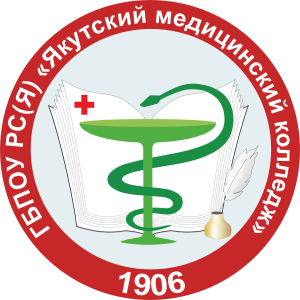 ПУБЛИЧНЫЙ ОТЧЕТ О ДЕЯТЕЛЬНОСТИГБПОУ РС (Я) «ЯКУТСКИЙ МЕДИЦИНСКИЙ КОЛЛЕДЖ» за 2021 годРассмотрено и утвержденоПедагогическим советом Протокол №3 от 3 февраля 2022 г.Якутск, 2021 г.Составители:Алексеев Д.А., директорЯдреева Н.И., заместитель директора по НМРСтепанова А.Д., заместитель директора по УПРИванова Е.А., заместитель директора по инновационной политикеКондратьева Н.М., заместитель директора по ВРСтручкова А.С., заместитель директора по цифровизации образовательной среды и статистикеЗабанова Л.Л., главный бухгалтерПубличный отчет о деятельности ГБПОУ РС (Я) «Якутский медицинский колледж» за 2021 год /ГБПОУ РС(Я) «ЯМК». - Якутск, 2022. Публичный доклад о деятельности колледжа организуется с целью:обеспечения информационной основы для организации диалога и согласования интересов всех участников образовательного процесса, включая представителей общественности, по повышению качества подготовки специалистов;обеспечения прозрачности функционирования колледжа для организации эффективной деятельности коллектива колледжа;информирования потребителей образовательных услуг о приоритетных направлениях развития колледжа, планируемых мероприятиях и ожидаемых результатах деятельности для выработки стратегии совместной деятельности.Доклад составлен на основе аналитического материала, представленного по итогам 2 семестра 2020-2021 и 1 семестра 2021-2022  учебных годов.СОДЕРЖАНИЕОбщая характеристика учреждения…………………………………………………………....…4Общие сведения о колледже…………………………………………………………...4Руководство, органы государственно-общественного управления и самоуправления………………………………………………………………………….4Штатное расписание……………………………………………………………….…….5Кадровый потенциал колледжа………………………………………………………..6Программы развития колледжа………………………………………………………...8Публичные цели и задачи организации, поставленные в 2021 г.…………………………....82.1     Политика ГБПОУ РС(Я) «Якутский медицинский колледж» в области качества……….....…82.2.    Основные задачи и перспективы развития колледжа на 2021 год………….……..10Результаты деятельности организации……………………………………………….11Характеристика контингента обучающихся…………………………….................11Формы обучения и специальности……………………………................................16 Приемная кампания……………………………………………….............................17Результаты итоговой и промежуточной аттестации обучающихся……………...23Первичная аккредитация выпускников………………………………………..……..27Трудоустройство выпускников …………………………………………..................29Участие студентов в движении Абилимпикс…………………………....................31Участие в чемпионате «Молодые профессионалы» - WorldSkillsRussia 2021….35Участие во Всероссийской олимпиаде профмастерства……………………..........37Участие в демонстрационном экзамене…………………………………….............38Материально-техническая база колледжа…………………………………………...40Обеспеченность учебной литературой…………………………………..................45Методическая деятельность………………………………………………………..…47Использование современных образовательных технологий………………...........52Инновационная деятельность…………………………………………………….…...54Организация воспитательной работы………………………………………………..55Деятельность отдела дополнительного профессионального образования….…..70Финансово-экономическая деятельность………………………..…………………..74Социальные связи и партнеры…………………………………………………………754.1.   Социальное  партнерство с работодателями…………………………………….....76Заключение ………………………………………………………………………….....845.1.   Основные достижения за 2021 год………………………………………..……...…..845.2.   Задачи и перспективы развития колледжа в 2022 году…………………………….85I. ОБЩАЯ ХАРАКТЕРИСТИКА УЧРЕЖДЕНИЯ1.1.ОБЩИЕ СВЕДЕНИЯ О КОЛЛЕДЖЕ.Якутский медицинский колледж Приказом министерства здравоохранения Республики Саха (Якутия) от 21 декабря 2015 г. № 01-07/3076  «О переименовании государственных профессиональных образовательных бюджетных учреждений» переименован в государственное бюджетное профессиональное образовательное учреждение Республики Саха (Якутия) «Якутский медицинский колледж».Образовательная деятельность в колледже осуществляется в соответствии с лицензией № 1489 от 28 января 2016, серия 14Л 01 №0001423 (бессрочно); свидетельством о государственной аккредитации № 0642 от 11 мая 2016 г., бланк серия 14А 02 №0000549 (срок действия по 03.03.2021 г.).Сайт колледжа: www.ybmk.ykt.ruE-mail: yabmk@mail.ruТелефон/факс: 8 (411 2) 22-65-26 (приемная)1.2.РУКОВОДСТВО, ОРГАНЫ ГОСУДАРСТВЕННО-ОБЩЕСТВЕННОГО УПРАВЛЕНИЯ И САМОУПРАВЛЕНИЯ.Управление колледжем осуществляется на принципах демократичности, открытости, приоритета общечеловеческих ценностей, охраны жизни и здоровья человека, свободного развития личности, на основе сочетания принципов самоуправления коллектива и единоначалия. В организации образовательно-воспитательного процесса также принимают участие члены Общественного совета (председатель Сидоров А.С.),  Попечительского совета (председатель Чичигинаров В.И.)Таблица 1. 1.3. ШТАТНОЕ РАСПИСАНИЕТаблица 2. Контингент работниковТаблица 3. Педагогический состав Соотношение структуры штатного расписания остается в пределах нормативов:1 группа работников составляет – 10,5% при норме 16%,2 группа работников составляет – 81,6% при норме 60% 3 группа работников составляет – 7,8% при норме 24%.1.4. КАДРОВЫЙ ПОТЕНЦИАЛНа 1 января 2022 г. учебно-воспитательный процесс обеспечили 99 педагогических работника (75 – основной педагогический состав, 24 – педработники внутренние совместители) с педагогическим и медицинским образованием (97 %). На  2020-2021 уч. гг. поступили на работу 6 преподавателей.Педагоги, имеющие ученую степень:Педагоги, обучающиеся в аспирантуре Категорийность педагогического состава:Высшая категория – 34 (34,3 %), (в 2020 г. - 30 (31,5%);I –  14 (14,1 %), (в 2020 г. - 19 (20%);на соответствие занимаемой должности аттестованы –  19 (19,2 %), (в 2020 г. - 26 (27,3%);без категории – 32  (в 2020 г. – 19  (21,0%).Квалификационные категории педагогических работников (по сост. на 01.01.2022).	Показатель аттестованности на высшую категорию в 2021 году увеличился  по сравнению с 2020-2021 уч.годом. Есть преподаватели, желающие повысить свой профессиональный уровень, имеют соответствующие достижения, согласно требованиям высшей категории. Несколько снизилось количество педагогов с первой категорией, это связано с тем, что педагоги повысили свою категорию, нет желающих педагогов с аттестацией на СЗД повысить уровень УПД, Общая картина категорийности показывает, что из-за омоложения педагогического состава, поступления на работу педагогов с медицинским образованием и уходом на заслуженный отдых преподавателей со стажем работы увеличилось количество педагогов не имеющих категории. Диаграмма 1.Аттестация педагогических работников Аттестация педагогических работников ежегодно проводится по плану и составляет – 100 % от планаДиаграмма 2. Повышение квалификации и профессиональная переподготовка педагогических работниковВедется плановая работа по  повышению квалификации педработников.Всего на  повышение квалификации в 2021 г. прошли 38 педагогов (38,4 %). Ежегодно вновь прибывшие педагоги с медицинским образованием проходят профессиональную переподготовку согласно требованию стандарта Педагога СПО. В 2021 году профпереподготовку прошли 8 педагогов.По повышению квалификации преподавателей колледж сотрудничает с ФИРО (г. Москва), ГАУ ДПО РС (Я) «ИРПО», МЗ РС(Я),  МИ СВФУ, Амурским медицинским колледжем, Казанским медицинским колледжем, Омским медицинским колледжем, Санкт-Петербургским Центром непрерывного образования и инноваций, Санкт-Петербургским Центром последипломного образования.В связи с пандемией в 2021 году педагоги проходили курсы повышения квалификации и профпереподготовку в дистанционном формате. 1.5. ПРОГРАММЫ РАЗВИТИЯ КОЛЛЕДЖА	Деятельность колледжа осуществляется в соответствии со стратегическим документами:Комплексная Программа развития ГБПОУ РС(Я) «ЯМК» на 2018-2022 гг., утверждена педагогическим советом, протокол №2 от 01.02.2018 г.Дополнение к Комплексной Программе развития ГБПОУ РС(Я) «ЯМК» на 2020-2022 гг, утверждена педагогическим советом, протокол №3 от 30.01.2020 г.Цель программы: Создание условий для удовлетворения потребности граждан, общества и рынка труда в качественном образовании по избранным специальностям, путем обновления структуры и содержания образовательного процесса и развития ее практической направленности на базе современной образовательной инфраструктуры, повышения эффективности деятельности педагогических кадров, а также непрерывного развития личности обучающихся.	В 2022 г. планируется обновление Комплексной программы развития ГБПОУ РС(Я) «ЯМК».II. ПУБЛИЧНЫЕ ЦЕЛИ И ЗАДАЧИ ОРГАНИЗАЦИИ, ПОСТАВЛЕННЫЕ В 2021 Г.2.1 ПОЛИТИКА ГБПОУ РС(Я) «ЯКУТСКИЙ МЕДИЦИНСКИЙ КОЛЛЕДЖ» В ОБЛАСТИ КАЧЕСТВАВидение – быть ведущим инновационным образовательным учреждением СПО РС(Я), совершенствующим систему среднего медицинского образования республики, эффективно внедряющим в практику инновационные технологии и научные разработки, гарантирующим получение качественного среднего медицинского образования в соответствии с требованиями потребителей.Миссия -высокоорганизованная, мобильная, компетентная и успешно функционирующая организация, оперативно реагирующая на изменения ожиданий, потребностей и запросов потребителей рынка образовательных услугЦель деятельности образовательного учреждения (организации) – подготовка высококвалифицированных специалистов со средним медицинским образованием, обладающих общими и профессиональными компетенциями, конкурентоспособных на рынке труда и их качественное последипломное обучение	Основные направления политики колледжа в области качества:·   	быть инновационным учебным заведением, гарантирующим получение качественного профессионального образования и личностного развития обучающихся в соответствии с федеральными государственными стандартами среднего профессионального образования и требованиями рынка труда.·         постоянно ориентироваться в своей деятельности на интересы всех заинтересованных сторон (государства, общества, работодателей, выпускников, абитуриентов, обучаемых и работников колледжа);·         укреплять имидж колледжа как надежного партнера на рынке образовательных услуг за счет установления взаимовыгодных отношений с органами управления образования, образовательными учреждениями различных типов и уровней, работодателями и иными потребителями образовательных услуг;·         обеспечивать высокий уровень готовности выпускников колледжа к осуществлению профессиональной деятельности за счет повышения инновационного потенциала реализуемых образовательных программ, внедрения новых образовательных технологий в образовательный процесс;·         активно вовлекать работников и студентов колледжа в деятельность по повышению качества образования посредством формирования мотивации, поддержки творческой инициативы, развития корпоративной культуры.Мы стремимся:·         осуществлять постоянный анализ собственных возможностей и достигнутых результатов по удовлетворению потребностей всех заинтересованных сторон как основы для принятия необходимых предупреждающих и корректирующих действий, направленных на совершенствование системы менеджмента качества колледжа;·         развивать сотрудничество с научными, образовательными, социальными и культурными учреждениями республики, страны и зарубежья;·         обеспечивать работникам  и студентам достойные условия для продуктивной работы и обучения в колледже. Руководство колледжа берет на себя следующие обязательства:·    довести настоящую политику до сведения всех работников колледжа и обеспечить ее понимание в каждом структурном подразделении;·   обеспечивать оптимальные условия для реализации настоящей политики и целей;·   проводить анализ политики и целей на предмет их актуальности;·    обеспечивать вовлечение работников колледжа в деятельность по улучшению системы менеджмента качества посредством непрерывного повышения их компетентности, мотивации, поддержки творческой инициативы, развития корпоративной культуры;обязуемся соответствовать применимым требованиям.   
Политика колледжа в области качества разработана на основе принципов менеджмента качества. Для реализации настоящей политики колледж внедряет систему менеджмента качества, соответствующую требованиям международного стандарта ГОСТ Р ИСО 9001:2015. Политика реализуется на всех уровнях управления, и подвергается ежегодному анализу и, в случае необходимости, пересмотру. На основании внешнего аудита СМК в 2021 г. дополнено последнее предложение «обязуемся соответствовать применимым требованиям». В 2021 г проведена процедура ресертификации системы менеджмента ГБПОУ РС(Я) «ЯМК» качества Органом по сертификации систем менеджмента «Союзсерт» ГОСТ Р ИСО 9001-2015 (ISO 9001:2015) регистрационный № РОСС RU.ИС94.СМ00102 от 14.05.2021.2.2. ОСНОВНЫЕ ЗАДАЧИ И ПЕРСПЕКТИВЫ РАЗВИТИЯ КОЛЛЕДЖА В 2021 УЧ.Г.Выполнение государственного заказа по подготовке специалистов со средним медицинским образованием;Совершенствование эффективности управления колледжем, в том числе дальнейшее развитие нормативно-правовой базы, совершенствование  информационной системы «1С колледж» ;Повышение качества, доступности и эффективности среднего медицинского образования в свете требований ФГОС, профессиональных стандартов по специальностям и требований WSR, инклюзивного образования; Научно-методическое обеспечение образовательного процесса по специальностям в соответствии с ФГОС и внедрением профессиональных стандартов. Участие в Конкурсе на Премию Правительства РФ в области качества.Обеспечение профессионального и личностного развития студентов, их творческой самореализации; Обеспечение конкурентоспособности студентов и преподавателей колледжа в республиканских, всероссийских, международных конкурсах, олимпиадах профессионального мастерства, в региональном и национальном чемпионате World Skill Russia, «Абилимпикс», «Навыки50+». Изменение организационно-содержательных аспектов в социальном партнерстве, расширение их участия в формировании общих и профессиональных компетенций будущих специалистов, развитие сетевого взаимодействия, в том числе в рамках международного сотрудничества;Совершенствование деятельности по непрерывной подготовке специалистов со средним медицинским образованием, развитие дополнительного профессионального образования и профобучения. Подготовка к аккредитации образовательных программ колледжа.Аккредитация специализированного центра компетенций  WSR. Подготовлены к аккредитации следующие компетенции WSR: Медицинский и социальный уход, Лабораторный медицинский анализ, Эстетическая косметология.Освоения финансовых средств Гранта Минпросвещения и открытие мастерских по 4 компетенциям.Подготовка к 115 – летнему юбилею колледжа.III. РЕЗУЛЬТАТЫ ДЕЯТЕЛЬНОСТИ ОРГАНИЗАЦИИ3.1 ХАРАКТЕРИСТИКА КОНТИНГЕНТА ОБУЧАЮЩИХСЯ.Подготовка ведется на основании учебных планов, разработанных в строгом соответствии с Федеральными Государственными образовательными стандартами среднего профессионального образования (ФГОС 3+ СПО, ТОП-50). Основные профессиональные образовательные программы колледжа соответствуют требованиям ФГОС 3+, ТОП-50 в части обязательного и вариативного компонента с учетом содержания и объема часов, предусмотренных ФГОС 3+, ТОП-50. Вариативная часть основных профессиональных образовательных программ использована на введение учебных дисциплин, междисциплинарных курсов, а также на увеличение объема часов дисциплин профессиональных модулей. При формировании дисциплин вариативной части колледж учитывает запросы регионального рынка труда, обеспечение конкурентоспособности выпускников. Подготовка ведется по 8 специальностям: 31.02.01 «Лечебное дело», углубленная подготовка31.02.02 «Акушерское дело», базовый уровень 33.02.01 «Фармация», базовый уровень образования34.02.01 «Сестринское дело», базовый  уровень31.02.03 «Лабораторная диагностика», базовый уровень31.02.05 «Стоматология ортопедическая», базовый уровень43.02.12 «Технология эстетических услуг», базовый уровень32.02.01 «Медико-профилактическое дело», базовый уровеньТаблица 5.Выполнение государственного заданияМероприятия по улучшению выполнения Гос. задания:•	Ежемесячный контроль движения по выполнению гос. задания.•	Контроль по отчетным формам «Контингент»,  СПО-1, ФИС ФРДО.•	Анализ студентов, находящихся в академическом отпуске.•	Ввод в 1С колледж.Диаграмма 3.Контингент обучающихсяПо заявкам муниципальных образований и центральных районных больниц, испытывающих острую потребность в средних медицинских кадрах, открыты и функционируют 8 отделений в районах РС(Я): в городах Мирный, Ленск, Удачный, Нюрба, поселках Хандыга, Сангар, Жиганск, Усть-Мая (2021г.). В отделениях реализуются специальности «Сестринское дело», «Лечебное дело», «Лабораторная диагностика». В 2022г. планируется открытие 2 новых отделений в районах: Булунском, Усть-Алданском. На 1.01.2022 г. общее число обучающихся – 2035, в т.ч. в отделениях районов - 224 человек.За последние годы отмечается увеличение возрастной категории лиц, желающих получить среднее медицинское профессиональное образование. Значительный рост доли в категории от 30-50 лет обусловлен:Изменением системы оплаты труда в здравоохранении;Увеличением востребованности специалистов на рынке труда;Приказом Министерства образования и науки РФ от 23 января 2014 г. №36 «Об утверждении порядка приема граждан на обучение по образовательным программам среднего профессионального образования»;Профориентированностью лиц, имеющих практический стаж работы в медицинских учреждениях в качестве «Младшего медицинского персонала».Таблица 6.Возрастные категории обучающихся (абс.ч.,%)Таблица 7.Показатели численности обучающихся со средним и высшим образованием (абс.ч., %)Таблица 8.Сравнительная таблица по социальным категориямЗа 2021 год доля обучающихся со средним образованием не изменена по сравнению с предыдущими годами, отмечается рост количества обучающихся, имеющих высшее образование, что также указывает востребованность медицинской специальности на рынке труда. Активно ведется работа со студентами, требующими особого внимания. Отмечается уменьшение показателей отчислений по академической неуспеваемости. Это результат совместной работы колледжа со студентами, родителями, общественностью.Диаграмма 4.Охват студентов требующих особого вниманияТаблица 9.Среди причин наибольшая доля отчислений отмечается по собственному желанию, что связано неправильным выбором профессии и сложностью медицинской специфики обучения.С целью выявления студентов, требующих особого внимания проводится ежемесячный мониторинг движения и успеваемости, индивидуальная работа с отстающими, привлечение преподавателей, председателей цикловых предметных комиссий, студенческого самоуправления, родителей, родственников.Диаграмма 5.Анализ движения обучающихся3.2. ФОРМЫ ОБУЧЕНИЯ И СПЕЦИАЛЬНОСТИСтруктура подготовки специалистов ориентирована на программу подготовки специалистов среднего звена (ППССЗ), программу подготовки квалифицированных рабочих и служащих (ППКРС) на базе среднего (полного) общего образования. Форма обучения в ГБПОУ РС (Я) «Якутский медицинский колледж» – очная, очно-заочная (вечерняя).Колледж выполняет государственный заказ Министерства здравоохранения РС (Я) по восполнению потребностей медицинских организаций республики.Колледж выполняет государственный заказ Министерства здравоохранения РС (Я) по восполнению потребностей медицинских организаций республики. Образовательный процесс в ГБПОУ РС (Я) «Якутский медицинский колледж»  проводится по 8 специальностям ФГОС 3+, в том числе, по наиболее перспективным и востребованным специальностям среднего профессионального образования (ТОП-50).  Таблица 10.3.3.  ПРИЕМНАЯ КАМПАНИЯ.	В своей работе приемная комиссия колледжа руководствовалась федеральным законодательством в области образования, информационными документами, письмами и приказами Министерства образования и науки Российской Федерации в вопросах приема.В течение 2020 - 2021 учебного года в колледже проводилась необходимая профориентационная работа. В местных средствах массовой информации своевременно была размещена информация об условиях и сроках поступления в колледж, предварительно была дана информация о приеме на 2020 - 2021 учебный год в общеобразовательные организации. До начала приёма документов была оформлена вкладка на сайте колледжа «Абитуриенту», на которых были помещены следующие материалы:  перечень профессий и специальностей, на которые объявлен приём документов в соответствии с лицензией;  объявления о сроках подачи документов и сроках проведения вступительных испытаний;  перечень представляемых документов;  срок предоставления оригинала документа об образовании;  перечень и программа вступительных испытаний на специальность, а также Правила подачи и рассмотрения апелляций по результатам вступительных испытаний;  порядок зачисления;  Положение о приемной, экзаменационной и апелляционной комиссии.	С целью информирования абитуриентов и их родителей (законных представителей) с организацией учебной и внеучебной деятельности в колледже, профессиями и специальностями были проведены в следующие мероприятия:  профориентационная работа в школах города и близлежащих районов;  проведение «Дней открытых дверей» для школьников города и близлежащих районов;  проведение экскурсий для школьников города и близлежащих районов;  участие в конкурсах профориентационной направленности;  создание странички для Instagram @pk_yamk.Приём по специальностям:В этом году Приемная комиссия провела работу смешанно  очно и дистанционно, с использованием информационных технологий. Прием документов проводился через Портал образовательных услуг Республики Саха (Якутия)https://edu.e-yakutia.ru/ и через личный кабинет абитуриента 1С Проф.Колледж. В период приёма документов приёмная комиссия ежедневно информировала поступающих о количестве поданных заявлений и конкурсе, отвечала на вопросы, поступающих по телефону (использовались одновременно 5 мобильных телефонов), по ват-сап в директ Instagram. Информация о количестве поданных заявлений и конкурсе помещалась на сайте колледжа в вкладке «Абитуриенту» и инстрагамм странице. Общее количество обработанных заявлений с 20 июня по 15 августа – 2135 по Порталу Образовательных услуг, 712 по система 1С Проф.Колледж. Всего обработанных заявлений дистанционно составило 2847.  Принято 3427 заявлений. Многие абитуриенты при заполнении заявления в портале, не прикрепляли документы.Показатели приема заявлений от абитуриентов ГБПОУ РС(Я) «Якутский медицинский колледж»Показатели приема заявлений от абитуриентов ГБПОУ РС(Я) «Якутский медицинский колледж» по отделениям Показатели приема заявлений от абитуриентовГБПОУ РС(Я) «Якутский медицинский колледж» по сравнению с прошлыми годами. Показатели целевых догоровГБПОУ РС(Я) «Якутский медицинский колледж»По контрольным цифрам приема 552, квота на целевые договора составляет 50% -276.От КЦП поступило по целевым договорам – 36%. От квоты по целевым договорам поступило – 72,8%.Показатели поступления по целевым договорам за 5 лет 3.4 РЕЗУЛЬТАТЫ ИТОГОВОЙ И ПРОМЕЖУТОЧНОЙ АТТЕСТАЦИИ ОБУЧАЮЩИХСЯ.С целью контроля и оценки результатов подготовки и учета индивидуальных образовательных достижений обучающихся применяются: текущий контроль, рубежный контроль, промежуточная аттестация, государственная итоговая аттестация выпускников. Текущий контроль успеваемости осуществляется с целью обеспечения максимальной эффективности учебного процесса, повышение мотивации к учебе и соблюдения учебной дисциплины, предупреждение отчисления из колледжа и позволяет оценить систематичность учебной работы обучающегося в течение семестра. Текущий контроль успеваемости проводится по всем учебным дисциплинам, предусмотренным учебным планом. Оценка носит комплексный характер и учитывает достижения обучающегося по основным компонентам учебного процесса. Ежемесячная аттестация студентов, контроль посещаемости в группе и на отделениях позволяют своевременно провести корректирующие мероприятия по организации учебного процесса. Промежуточная аттестация обеспечивает оперативное управление учебной деятельностью студента и ее корректировку, она проводится с целью определения соответствия уровня и качества подготовки специалиста требованиям к результатам освоения программы подготовки специалистов среднего звена и осуществляется в двух основных направлениях: оценка уровня освоения учебных дисциплин и междисциплинарных курсов, оценка компетенций обучающихся. Промежуточная аттестация является основной формой контроля учебной работы обучающегося, оценивающей его деятельность за семестр. Периодичность промежуточной аттестации определяется рабочими учебными планами специальностей. Формами промежуточной аттестации  являются: контрольная работа, зачет по отдельной дисциплине (междисциплинарному курсу), дифференцированный зачет по дисциплине (междисциплинарному курсу), экзамен по отдельной дисциплине (междисциплинарному курсу), комплексный экзамен по двум или нескольким дисциплинам (междисциплинарным курсам), экзамен (квалификационный) по профессиональному модулю. Показатели успеваемости и качества остаются стабильно высокими по всем специальностям за 5 лет.Диаграмма 6.Показатели успеваемости и качества за 5 летТаблица 11.Показатели успеваемости и качества за 5 лет по специальностямВ учебно-методическую документацию промежуточной аттестации введены элементы по стандартам WorldSкilss, первичной аккредитации специалистов среднего звена. Активно ведется работа с социальными партнерами по разработке документации: контрольно-оценочных средств, программ дисциплин.Государственная итоговая аттестацияК итоговой государственной аттестации допускаются студенты, выполнившие требования, предусмотренные полным курсом обучения по ППССЗи успешно прошедшие все промежуточные аттестационные испытания, предусмотренные учебным планом. Государственная итоговая аттестация проводится в форме защиты выпускной квалификационной работы. Председателями ГИА приказом министерства образования и науки  РС (Я) назначаются главные специалисты МЗ РС (Я). В 2021г. проведена очень большая организационная работа в условиях новой коронавирусной инфекции Covid-19 по подготовке и прохождению выпускниками Государственной итоговой аттестации. Благодаря сотрудничеству с социальными партнерами прохождению студентами производственной практики в медицинских организациях республики 432 выпускника успешно защитили ВКР.Таблица 11.Показатели итоговой государственной аттестацииАнализ показателей ГИА отражает повышение дипломов с отличием на 5% по сравнению с 2020г.                  Показатели государственной итоговой аттестации 	      Диаграмма 7.        \Диаграмма 8.Показатели диплома с отличиемВыпускники колледжа имеют возможность получить профессиональное образование по рабочим профессиям в отделе постдипломного обучения ГБПОУ РС (Я) ЯМК. Активная профориентационная работа студентов  ведется с 1 курса. Студенты колледжа имеют возможность совмещать учебу с трудовой деятельностью в течение всего периода обучения, тем самым повышая свой профессиональный опыт.     Для развития профессиональной ориентации и получения компетенций по рабочим профессиям колледж проводит обучение по дополнительным образовательным программам.2019г. – 311 выпускников:- Младшая медицинская сестра по уходу за больными – 264.- Медицинский массаж – 36.- Лабораторное дело в рентгенологии - 112020г. – 2218 выпускников:- ММС – 443.- Медицинский массаж – 17.- Маникюрша – 20.- Лабораторное дело в рентгенологии – 11.- Особенности работы ММП в условиях коронавирусной инфекции COVID-19 – 1643.- Экспресс-WSR: Медико-социальный уход – 6; Косметик, Маникюрша – 61.- Лабораторный медицинский анализ – 20.2021г. – 480 выпускников: - Младшая медицинская сестра по уходу за больными – 365- Лабораторное дело в рентгенологии – 17- Медицинский массаж - 13Стимулом к успешной учебе и мотивации к дальнейшему карьерному росту является подготовка выпускников Факультетом довузовского образования и профориентации СВФУ, с которым эффективно сотрудничаем с 2013г. Показатель поступления стабильно высокий. Выпускники обучаются в течении года по профильным предметам и имеют возможность пройти конкурсный отбор,  сдав тесты, без ЕГЭ.Таблица 12.Сотрудничество с МИ СВФУ по системе «Колледж-ВУЗ»3.5. ПЕРВИЧНАЯ АККРЕДИТАЦИЯ ВЫПУСКНИКОВС 2018г. выпускники всех специальностей успешно проходят первичную аккредитацию специалистов среднего звена. Тесно сотрудничаем с Ассоциацией средних медицинских работников. Члены Ассоциации являются экспертами первичной аккредитации, принимают участие в конкурсах, конференциях. С 2021г. проводится также Первичная специализированная аккредитация медицинских работников.Таблица 13.Анализ первичной аккредитации выпускников
58 экспертов – членов АссоциацииНа базе ЯМК функционировало 5 аккредитационных площадок по 5 специальностям: «Лечебное дело», «Сестринское дело», «Акушерское дело», «Лабораторная диагностика», «Фармация». Практические навыки выпускников оценивала аккредитационная комиссия в составе 58 работников МЗ РС(Я). Председатели – Мордосова Ирина Семеновна, Иванова Альбина Николаевна.Диаграмма 9.Первичная аккредитация выпускников3.6. ТРУДОУСТРОЙСТВО ВЫПУСКНИКОВ КОЛЛЕДЖА.Выпускники Якутского медицинского колледжа ежегодно направляются на работу в медицинские организации республики. 09 марта 2021 г. работала комиссии МЗ РС(Я) по распределению выпускников  колледжа под председательством руководителя отдела государственной службы, кадровой, антикоррупционной политики и наград МЗ РС(Я) Аржаковой В.В., выпускники по специальностям были распределены в медицинские организации г.Якутска и ЦРБ районов, выпуск составляет 463 специалистов.Таблица 1. В колледже сохранено распределение выпускников комиссией МЗ РС (Я), что способствует гарантированному трудоустройству каждого специалиста по специальности. По заявкам медицинских организаций с выпускниками подписываются договора, МЗ РС(Я) по программе «Земский фельдшер» выделяет определенную финансовую помощь выпускникам, выезжающим на работу в северные населенные пункты. Занятость выпускников в 2021 г.: общая занятость составляет 100%, из них трудоустроены по специальности в организации МЗ РС (Я) 302 – 70 % выпускников, 88 выпускников поступили учиться в МИ СВФУ и другие учебные заведения это составляет 20,3%, по уходу за детьми находятся 7,8 %, в ряды РА призваны 1% выпускников. Не трудятся по специальности 3 выпускника. В будущем мы продолжим системную работу по профессиональному воспитанию обучающихся для того, чтобы выпускники, получившие специальность, трудились по полученной профессии и трудились в городах и районах Республики. Благодаря содействию Министерства здравоохранения Республики Саха (Якутия), в распределении наших выпускников, выделению целевых мест, создаются условия для работы и жизни молодых специалистов: выделяются квартиры, места в детских садах, квоты для дальнейшего обучения в медицинском институте СВФУ.3.7 Участие студентов в движении Абилимпикс.Чемпионат в Якутском медицинском колледже проходил с 1 марта  по 5 марта  2021 года, по 6 компетенциям: «Медицинский и социальный уход» категория «Студент», «Медицинский лабораторный анализ» категория «Студент», «Прикладная эстетика» категория «Студент». «Медицинский лабораторный анализ» категория «Специалитет», «Зубной техник» категория «Студент», «Визаж» категория «Студент» проводились впервые.1марта 2021 года, в стенах ГБПОУ «Якутский медицинский колледж», стартовал VI Региональный чемпионат по профессиональному мастерству среди инвалидов и лиц с ограниченными возможностями здоровья «Абилимпикс»- 2021. На торжественном открытии приняли участие эксперты, участники и приглашенные гости. С открытием чемпионата поздравили и сказали приветственные слова первый заместитель министра образования и науки Михаил Юрьевич Присяжный, первый заместитель министра здравоохранения Алексей Аммосович Яковлев, главный специалист Национального чемпионата «Абилимпикс» г. Москва Анжелика Сергеевна Уфимцева и руководитель Регионального координационного центра Иннокентий Афанасьевич Оконешников.  Свое напутственное слово участникам сказал директор колледжа Дмитрий Афанасьевич Алексеев.Колледж уже в третий раз становится основной площадкой для проведения конкурса профессионального мастерства. В этом году за звание лучших сразятся участники из следующих образовательных организаций: ГБПОУ РС (Я) «Алданский медицинский колледж», ГБПОУ «Жатайский техникум» и ГБПОУ РС (Я) «Якутский медицинский колледж» и участники из медицинских организаций ГБУ РС (Я) «ЯРКБ», ГАУ РС (Я) «Поликлиника № 1», ГАУ РС (Я) «РБ № 1 - НЦМ».На Церемонию Закрытия были приглашены:Михаил Петрович Сивцев – министр образования и науки Республики Саха (Якутия);Елена Виссарионовна Калашникова - первый заместитель председателя Государственного комитета Республики Саха (Якутия) по занятости населения;Афанасий Васильевич Постников – заместитель министра труда и социального развития Республики Саха (Якутия);Иннокентий Афанасьевич Оконешников - руководитель Центра движения «Абилимпикс», заместитель директора Института развития профессионального образования Республики Саха (Якутия);Пантелеймон Романович Егоров - директор Северо-Восточного научно-инновационного центра развития инклюзивного образования;Компетенция «Медицинский и социальный уход»По компетенции «Медицинский и социальный уход» чемпионат проходил два дня с 01.03- 04.03.2021г., по 3 модулям, участвовали 5 студентов и их эксперты- компатриоты.Активное участие приняли независимые эксперты с лечебных учреждений: - Старшая медицинская сестра, ГБУ РС(Я) «РБ2- ЦЭМП»– Христофорова Татьяна Петровна.По результатам подсчёта баллов, выставленных членами экспертной комиссии, призовые места заняли:  I место  Андреева Саина Петровна- студентка ГБПОУ РС (Я) «Якутский медицинский колледж»; II место Алексеев Николай Григорьевич- студент ГБПОУ РС (Я) «Якутский медицинский колледж»;III место  Саввинова Декабрина Сергеевна- студентка ГБПОУ РС (Я) «Алданский медицинский колледж».Компетенция Медицинский  и лабораторный анализПо компетенции «Медицинский и лабораторный  анализ» в категориях «Студент», «Специалитет» чемпионат проходил со 02.03 по 03.03.2021 г., на двух площадках ЦПДЭ, по 3 модулям, участвовали 5 студентов,  5 специалистов.По результатам подсчёта баллов, выставленных членами экспертной комиссии, призовые места заняли в категории «Студент»: I место Андреева Даяна Дьулууровна -студентка ГБПОУ РС (Я) «Якутский медицинский колледж».II место Трофимова Наталья Юрьевна -студентка ГБПОУ РС (Я) «Якутский медицинский колледж»;III место Константинов Андрей Валерьевич- студент ГБПОУ РС (Я) «Якутский медицинский колледж».По результатам подсчёта баллов, выставленных членами экспертной комиссии, призовые места заняли в категории «Специалитет»: I место Павлова Матрена Ивановна  - лабораторный медицинский техник ГАУ РС(Я) РБ №1 НЦМ II место Ксенофонтова Вероника Константиновна - лабораторный медицинский техник ГБУ РС(Я) Поликлиника №1;III место – Горохова Юлия Степановна - лабораторный медицинский техник ГБУ РС(Я) Поликлиника №1;Компетенция Прикладная эстетикаПо компетенции «Прикладная эстетика» чемпионат проходил один день 02.03.2021г., на двух площадках ЦПДЭ, по 2 модулям, участвовали 5 студентов и их эксперты-компатриоты.I место Иванова Туйаара-Умсулгана Николаевна -студентка ГБПОУ РС (Я) «Якутский медицинский колледж».II место Ганижева Радимхан Хасановна -студентка ГБПОУ РС (Я) «Якутский медицинский колледж».III место Аммосова Вероника Блорисовна- студентка ГБПОУ РС (Я) «Якутский медицинский колледж».Компетенция Зубной техникПо компетенции «Зубной техник» чемпионат проходил один день 03.03.2021г., на двух площадках ЦПДЭ, по 2 модулям, участвовали 5 студентов и их эксперты-компатриоты.I место Жирков Афанасий Дмитриевич - студент ГБПОУ РС (Я) «Якутский медицинский колледж».II место Протопопов Андрей Николаевич - студент ГБПОУ РС (Я) «Якутский медицинский колледж».III место Никитин Гаврил Юрьевич - студент ГБПОУ РС (Я) «Якутский медицинский колледж».Компетенция ВизажПо компетенции «Визаж» чемпионат проходил один день 04.03.2021г., на двух площадках ЦПДЭ, по 1 модулям, участвовали 5 студентов и их эксперты-компатриоты.I место Васильева Ньургуйаана  Гаврильевна - студентка ГБПОУ РС (Я) «Якутский медицинский колледж».II место Игнатьева Надежда Дмитриевна - студентка ГБПОУ РС (Я) «Якутский медицинский колледж».III место Сенькина Айталина Петровна - студент ГБПОУ РС (Я) «Якутский медицинский колледж».По общему медальному зачету мы заняли почетное 1 место за лучший результат среди профессиональных образовательных организаций по итогам VI Регионального чемпионата по профессиональному мастерству среди инвалидов и лиц с ограниченными возможностями здоровья «Абилимпикс»- 2021.В рамках подготовки к X Международному чемпионату по профессиональному мастерству среди инвалидов и лиц с ОВЗ «Абилимпикс», прошли сборы Расширенного состава Национальной команды «Абилимпикс». Мероприятия проходили на базе Всероссийского детского центра «Смена» в г. Анапа Краснодарского края, с 27 сентября 2021 года.
В сборах принимали участие тренеры, наставники, сопровождающие лица и сами конкурсанты, всего более 400 человек из 45 регионов. В состав Национальной сборной «Абилимпикс», входят представители Якутии и представители нашего колледжа:
1.Акулина Новикова, компетенция «Медицинский и лабораторный анализ», наставник Степанова Туяра Егоровна,2. Ньургуйаана Васильева, компетенция «Прикладная эстетика», наставник Охлопкова Сардана Алексеевна.Во время сборов, члены сборной принимали участие в различных мастер- классах и лекциях, различных мотивирующих встречах. Также, проходили специальные мероприятия для наставников и тренеров.С 4 по 17 октября 2021 года в 85 субъектах Российской Федерации, проходит отборочный этап VII Национального чемпионата по профессиональному мастерству среди инвалидов и лиц с ограниченными возможностями здоровья «Абилимпикс». За право участвовать в VII Национальном  чемпионате, борются более 2500 участников, по 75 компетенциям.В нашем колледже в очно- дистанционном  формате отборочный этап проходит по  компетенциям :– «Медицинский и социальный уход», в категории «Студент», участник Андреева Саина Петровна, эксперт компетенции Константинова Ульяна Прокопьевна;– «Прикладная эстетика», в категории «Студент», участник Иванова Туйаара-Умсулгана Николаевна, эксперт компетенции Охлопкова Сардана Алексеевна;– «Визаж», в категории «Студент», участник Васильева Ньургуйаана Гаврильевна, эксперт компетенции Спиридонова Алена Петровна;-«Медицинский и лабораторный анализ», в категории «Студент», участник Андреева Даяна Дьулусовна, эксперт компетенции Егорова Туяра Степановна.Соревнования проходят на специально оборудованных площадках, за их работой в режиме онлайн,  наблюдают эксперты и оценивают выполнение заданий. Все этапы транслируются на you tube- канале.Участники чемпионатов «Абилимпикс», из года в год, доказывают, что каждый человек, вне зависимости от своих физических возможностей, может найти себя в различных профессиях, в любой сфере, добиться серьезных, значимых результатов.3.8. Участие в чемпионате «Молодые профессионалы» — WorldSkills Russia 2021».IX Открытый  региональный  чемпионат «Молодые профессионалы» — WorldSkills Russia – 2021 проходил с 18 по 23 января 2021 года, по 5 компетенциям: «Эстетическая косметология», «Фармацевтика», «Лабораторный медицинский анализ», «Стоматология ортопедическая», «Лечебная деятельность», c  соблюдением санитарно-эпидемиологических правил и  рекомендаций по профилактике распространения новой коронавирусной инфекции (2019-nCoV).Подготовлено 51 рабочее место, развернуто 15 площадок, в компетенциях «Эстетическая косметология», «Лабораторный медицинский анализ» соревнования пройдут в трех возрастных категориях, в компетенции «Фармацевтика» - в категории «Молодые профессионалы» и «Навыки мудрых», в компетенциях «Лечебная деятельность» и «Стоматология ортопедическая» - в категории «Молодые профессионалы». Компетенция «Лечебная деятельность» внедрена в РФ впервые, экспертами Якутского медицинского колледжа, в 2019 году. В этом году она вошла в основной состав компетенций Национального чемпионата WorldSkills Russia. По результатам подсчёта баллов, выставленных членами экспертной комиссии, призовые места заняли:Компетенция «Лабораторный медицинский анализ»:1 место - Тимофеев Кирилл Эдуардович2 место - Бугаева Валерия Федотовна 3 место - Мандаров Иван ВасильевичКомпетенция «Эстетическая косметология»:1 место - Федотова Любовь АфанасьевнаКомпетенция «Фармацевтика»:1 место - Попов Эрнест Иннокентьевич2 место - Эшенкулова Азиза Нурлановна3 место - Иванова Айыына ИннокентьевнаМедальон за профессионализм – Михайлова Евгения ВладимировнаКомпетенция «Стоматология ортопедическая»: 1 место - Слепцов Герман Владиславович2 место - Григорьев Айсен Михайлович3 место – Филиппов Александр ЕгоровичКомпетенция «Лечебная деятельность»:1 место - Марков Айсен Петрович2 место - Беленков Уйгун ГерасимовичКомпетенция «Медицинский социальный уход» в категории Юниоры2 место - Макарова Альбина ВикторовнаКомпетенция «Лабораторный медицинский анализ» в категории Юниоры3 место -  Гаврилои Валентина АлексеевнаТаблица5Результаты VIII Открытого регионального этапа чемпионата WorldSkills RussiaПо итогам соревнований  Открытого регионального этапа чемпионата завоевали - 14 медалей, золото - 5, серебро - 5, бронза -4, победители будут включены в сборную республики и в 2021 году представят Республику Саха (Якутия) на отборочных соревнованиях и на Национальном этапе чемпионата.По общему медальному зачету мы заняли почетное 2 место за лучший результат среди профессиональных образовательных организаций по итогам IX Открытого регионального чемпионата «Молодые профессионалы» WorldSkills Russia – 2021 в Республике Саха (Якутия). 10 сентября в колледже состоялась торжественная церемония чествования конкурсантов IX Национального чемпионата «Молодые профессионалы» (WorldSkillsRussia) – 2021. С 25 по 29 августа в городе Уфа состоялись самые масштабные в России соревнования профессионального мастерства по стандартам WorldSkills среди студентов профессиональных образовательных учреждений и школьников – Финал IX Национального чемпионата «Молодые профессионалы». Всего соревнования прошли по 105 компетенциям, разделенным на 7 блоков профессий. Стоит отметить, что борьба за победу далась не легко, ведь в финале приняли участие 1786 конкурсантов из 76 регионов страны. В сборную республики вошли наши 3 студента, которые привнесли отличные результаты, мы гордимся нашими студентами!
 Это - обладатель золотой медали Айсен Марков, студент отделения «Лечебное дело» выступивший по компетенции «Лечебная деятельность», категория «Молодые профессионалы».Обладатель медальона за профессионализм: Любовь Федотова, выпускница отделения «Технология эстетических услуг» по компетенция «Эстетическая косметология».Обладатель медальона за профессионализм: Надежда Кычкина, студентка отделения «Лабораторная диагностика» компетенция «Лабораторный медицинский анализ».На торжественной церемонии принял участие Афанасий Иннокентьевич Оконешников – руководитель регионального координационного центра WorldSkillsRussia @irposakha в Республике Саха (Якутия), в своей речи он поблагодарил ребят за принесенную победу в копилку сборной республики и за слаженную работу экспертов по компетенциям.Директор колледжа Дмитрий Афанасьевич победителям Чемпионата вручил благодарственные письма и памятные подарки. Отрадно, что на церемонии так же были вручены нагрудные знаки  шести студентам от профсоюза работников здравоохранения Российской Федерации «Студенты медики против коронавируса».Аккредитация СЦКСЦК – это центр развития профессий и экспертных сообществ по определенной компетенции движения Ворлдскиллс Россия, обладающий современным оборудованием и технологиями, отвечающими требованиям Положения о стандартах движения Ворлдскиллс, а также имеющий в штате экспертов для проведения обучения по стандартам движения Ворлдскиллс и оценки уровня профессионального мастерства в соответствии со стандартами движения Ворлдскиллс. 12 октября 2021 года  конкурсная  площадка по компетенции «Эстетическая косметология»  на базе ГБПОУ РС(Я) «Якутский  медицинский колледж» прошла аккредитацию Национального специализированного центра компетенций РФ. Площадку представила Александра Алексеевна Новикова, сертифицированный эксперт ВОРЛДСКИЛЛС РОССИЯ, преподаватель ГБПОУ РС (Я) «Якутский медицинский колледж». 22 октября 2021 года конкурсная  площадка по компетенции «Лабораторный медицинский анализ»  на базе ГБПОУ РС(Я) «Якутский  медицинский колледж» прошла аккредитацию Регионального специализированного центра компетенций РФ. Площадку представила Егорова Туяра Степановна, сертифицированный эксперт ВОРЛДСКИЛЛС РОССИЯ, преподаватель ГБПОУ РС (Я) «Якутский медицинский колледж». 22 декабря 2021 года конкурсная  площадка по компетенции «Медицинский и социальный уход»  на базе ГБПОУ РС(Я) «Якутский  медицинский колледж» прошла аккредитацию Регионального специализированного центра компетенций РФ. Площадку представила Федорова Ульяна Ильинична, сертифицированный эксперт ВОРЛДСКИЛЛС РОССИЯ, преподаватель ГБПОУ РС (Я) «Якутский медицинский колледж». 3.9. Участие в I Республиканской олимпиаде профессионального мастерстваС 22 - 23 апреля  2021 г. впервые проходила  I Республиканская Олимпиада профессионального мастерства  среди студентов средних медицинских   образовательных учреждений  Республики Саха (Якутия) по специальностям: «Лечебное дело», «Технология эстетических услуг»Республиканская олимпиада профессионального мастерства обучающихся проводится в целях выявления наиболее одаренных и талантливых студентов, повышения качества профессионального образования специалистов среднего звена, повышения мотивации и дальнейшего совершенствования их профессиональной компетентности, реализации творческого потенциала.Участники конкурса по специальности «Лечебное дело» -  это студенты Алданского, Нерюнгринского,  Якутского медицинских колледжей.Конкурсные задания состояли из компьютерного тестирования, аудирование профессионального текста,       решение ситуационных задач с  выполнением практических манипуляций.Оценивание результатов выполнения конкурсных заданий проводится экспертной комиссией, состоящей из     представителей практического здравоохранения. По специальности «Лечебное дело»                                                                                                                                                  Председатель жюри:1.	Никифорова Вера Дмитриевна – заместитель главного врача по лечебной деятельности ГАУ РС (Я) РКБ №3, депутат Государственного собрания Ил Тумэн.     Члены жюри:2.	Матвеев Афанасий Семёнович – доцент,  Аккредитационного симуляционного центра МИ СВФУ, к.м.н., врач анестезиолог-реаниматолог3.	Федотов Маркел Александрович – врач ГБУ РС(Я) ЯРОД4.	Карнакова Наталья Михайловна – фельдшер ГБУ РС(Я) ССМП5.	Горнакова Любовь Витальевна - фельдшер ГБУ РС(Я) ССМПОпределились  победители и призеры I Республиканской олимпиады по специальностям:31.02.01 «Лечебное дело»1 место – Иванова Агафья Васильевна, ГБПОУ РС (Я) «Якутский медицинский колледж»; 2 место – Копылова Наталья Петровна, ГБПОУ РС (Я) «Якутский медицинский колледж»; 3 место -  Оборова Инесса Владимировна, ГБПОУ РС (Я) «Нерюнгринский медицинский колледж». 33.02.01 «Технология эстетических услуг»1 место – Маччаева Наргиза Темирбековна, ГБПОУ РС (Я) «Якутский медицинский колледж»; 2 место – Татаринова Аина Кононовна ГБПОУ РС (Я) «Якутский медицинский колледж»; 3 место – Пчелкова Анастасия Вячеслвовна, ГБПОУ РС (Я) «Якутский медицинский колледж». По итогам I Республиканской олимпиаде директору Алексееву Д.А.  был вручен переходящий кубок олимпиады по специальностям «Лечебное дело» и «Технология эстетических услуг».3.10. Участие в демонстрационном экзаменеГБПОУ РС (Я) «Якутский медицинский колледж» в этом учебном году участвовал в  проведении Демонстрационного экзамена по стандартам Ворлдскиллс Россия по следующим компетенциям:«Медицинский социальный уход» в  виде промежуточной аттестации;«Лабораторный медицинский анализ»; «Лечебная деятельность»;«Фармацевтика»;«Эстетическая косметология» .В феврале подготовили Пакет документов для прохождения аккредитации Центра проведения  Демонстрационного экзамена в соответствии приказа АНО «Агентства развития профессионального мастерства (Ворлдскиллс Россия)» и получили: «Электронный Аттестат  о присвоении статуса Центра проведения Демонстрационного экзамена:  Компетенция «Фармацевтика» № 2571-21/0705 КОД 1.3,  количество рабочих мест 5, адрес: 677005, Республика Саха (Якутия) г. Якутск ул. Лермонтова, 40 IDКомпетенция «Медицинский и социальный уход» № 2314-21/2903 КОД 1.1 количество рабочих мест 5, адрес: 677005, Республика Саха (Якутия) г. Якутск ул. Петра Алексеева, 60/1, IDКомпетенция «Лабораторный медицинский анализ» № 2573-21/2804 КОД 1.4 количество рабочих мест 6, адрес: 677005, Республика Саха (Якутия) г. Якутск ул. Петра Алексеева, 60/1Компетенция «Лечебная деятельность» № 2572-21/3004 КОД 1.1 количество рабочих мест 9, адрес: 677005, Республика Саха (Якутия) г. Якутск ул. Петра Алексеева, 60/1,     ID 60917 Компетенция «Эстетическая косметология» № 3269-21/2804 КОД 1.1,  количество рабочих мест 5, адрес: 677005, Республика Саха (Якутия) г. Якутск ул. Лермонтова, 40Формой государственной итоговой аттестации по образовательной программе среднего профессионального образования по специальности 43.02.04 Технология эстетических услуг  в виде демонстрационного экзамена по компетенции «Эстетическая косметология» по стандартам ВОРЛДСКИЛЛС РОССИЯ.В 2021 г. прошли обучение для права проведения Демонстрационного экзамена 74  эксперта, из числа работодателей.16 июня 2021 года прошли аудиторскую проверку, приезжал Модонов Евгений Николаевич – аккредитованный аудитор ДЭ по стандартам Ворлдскиллс Россия г. Москва, свидетельство № 0000000067, срок действия с 09.06.2021г. по 09.06.2024 года. Аудит демонстрационного экзамена проводится по инициативе Агентства развития профессионального мастерства (Ворлдскиллс Россия), который является федеральным оператором демонстрационного экзамена. Он включает в себя проверку материально-технической базы площадок, соответствие оснащения и материалов инфраструктурным листам, тестирование экспертов на установление уровня знаний стандартов Ворлдскиллс, проверку организации демонстрационного экзамена, проверку качества работы экспертов и др. Демонстрационный экзамен и аудиторская проверка прошла без замечаний и внештатных ситуаций.Компетенция «Лабораторный медицинский анализ», группа Лаб. д – 18-1Компетенция «Лечебная деятельность», группа ЛД – 17-1Компетенция «Фармацевтика», группа Фарм – 18-1Компетенция «Эстетическая косметология», группа ТЭУ– 18-1Компетенция «Медицинский и социальный уход», группа СД – 20-3,4,8,9Все 192 студента 2021 года получили Skills Passport –паспорт компетенций Демонстрационного экзамена Союза «Молодые профессионалы» (Ворлдскиллс Россия). 3.11. МАТЕРИАЛЬНО-ТЕХНИЧЕСКАЯ БАЗА КОЛЛЕДЖА.Материально-техническую базу колледжа составляют: учебный корпус (1969 года постройки) общей площадью 1617 кв.м., столовая на 40 посадочных мест, спортивный зал общей площадью 159 кв.м. Спортивный зал имеет размеры 8,7х17,94, что не соответствует стандартам проведения полноценных занятий по физической культуре. Актовый зал общей площадью 123,6 кв.м. на 80 посадочных мест, читальный зал на 20 посадочных мест, 4 компьютера с выходом в интернет. Общежитие (1979 года постройки) на 370 мест.   Аудиторный фонд зданий учебных корпусов насчитывает 40 лекционных аудитории, учебных кабинетов, лабораторий для практических занятий и симуляционные кабинеты для практических занятий. Все учебные аудитории, предназначенные для чтения лекций, а также проведения различных видов практической подготовки и научно-исследовательской работы студентов оснащены современными материально-техническими средствами, среди них: современные мультимедийные проекторы, экраны для отображения компьютерного и видеоизображения; персональные компьютеры. Таблица 24.Перечень учебных кабинетов, лабораторий, компьютерных классовКабинеты доклинической практикиКлиническая база - городская республиканская больница №2	Проведено освоение финансовых средств Гранта Минпросвещения РФ по направлению «Государственная поддержка профессиональных образовательных организаций в целях обеспечения соответствия их материально-технической базы современным требованиям» федерального проекта «Молодые профессионалы» 14.500 тыс рб. Проведена реорганизация манипуляционных кабинетов и открыты 4 мастерские по компетенциям:Стоматология ортопедическая».«Медицинский и социальный уход»«Лабораторный медицинский анализ»«Лечебная деятельность (Фельдшер)».Для соответствия требований инфраструктурных листов и оснащения мастерских проведены ремонтные работы и брендирование площадок мастерских.По программе «Цифровая образовательная среда» приобретено оборудование и подготовлен кабинет 23 в учебном корпусе.За 2021 г. проведены ремонтные работы:Покраска стен, коридор – 1 этаж, общежитиеКосметический ремонт актового зала, общежитиеКосметический ремонт медпункта, общежитиеКосметический ремонт стен и коридоров – 3 – 4 этажи, общежитиеКосметический ремонт кабинета №4, ОПДО, учебный корпусЧастичный ремонт кабинета №11 (учебная часть), учебный корпусИзготовление и установка перегородки из алюминиевых профилей, кабинет №11, учебный корпусКосметический ремонт кабинета №22, учебный корпусКосметический ремонт кабинета №23, учебный корпусИзготовление и установка постамента под автомобиль, учебный корпусКосметический ремонт актового зала, учебный корпусРаботы проведены через подрядные организации (ИП, ООО) и ГПД собственными силами работников колледжа. Работы принимаем по КС-2, КС-3 и по акту выполненных работ комиссией созданной приказом ГБПОУ РС (Я) «Якутский медицинский колледж».Работы ведутся согласно СанПИН, Противопожарных норм и правил и СНиП. Продолжена работа по соблюдению техники безопасности, в том числе в связи с пандемией новой коронавирусной инфекции - колледж выполнил все требования Роспотребнадзора и министерства образования и науки республики. Кроме этого, выполнены требования МЧС России по противопожарной безопасности.Итого за 2021  г. проведено всего 10 проверок:   2 прокуратуры, 4 ведомственные и 4 надзорных органов .  По обращениям от граждан проведено 3 проверки. За 2021 г. МЧС России в отношении колледжа проведено 3 проверки. Привлечены к административной ответственности за 2021 по итогам проверок: юридическое лицо -1 раз., должностное лицо – 2 раза. 3.12. ОБЕСПЕЧЕННОСТЬ УЧЕБНОЙ ЛИТЕРАТУРОЙ.По данным  Книги суммарного учета книжный фонд библиотеки на 1 января 2022 г. составляет 17209 экз. книг, из них ОПЛ - 2082, ест. – 1193, мед.лит. – 5017, иск.- 268, х/лит – 1148, проч. – 1884,  уч.лит. – 5617. Поступление за 2021 год из издательства ГЭОТАР-Медиа в количестве 30 экз. в дар от АО СМК «Сахамедстрах», в дар – 48 книг, по акту замены – 34 экз.книг. Количество читателей за II семестр 2020-2021 учебного года-1526, за I семестр 2021-2022 учебного года составляет 1804 чел. В состав читателей входят студенты, преподаватели, работники колледжа. Число посещений библиотеки за 2021 г.-5795, книговыдача-2011. На 1 год были подключены коллекция «Медицина – издательство Феникс» с 23.11.2020 г. по 22.11.2021 г., на основании договора №116/8 от 17 ноября 2020 г. и коллекция «Медицина – издательство Лань» 17.12.2020 по 16.12.2021 г. ЭБС Лань на основании договора №1611-2 от 14 декабря 2020 г. Доступ к ЭБС «Лань» продлен на 1 календарный год, коллекция «Медицина – издательство Феникс» с 23.11.2021 г. по 22.11.2022 г., на основании договора №410/1 от 15 октября 2021 г. и коллекция «Медицина – издательство Лань» с 17.12.2021 по 16.12.2022 г. на основании договора №410/2 от 15 октября 2021 г.  Статистика посещаемости и книговыдачи ЭБС «Лань» за 2021 год. Читателей 461, в том числе 14 преподавателей, 447 обучающихся.В УФПС РС(Я) АО «Почта России» оформлены заявки на поставку периодических печатных изданий на I полугодие 2021 г.- 8 наименований на сумму 38738,12 руб., на II полугодие 2021 г.- 8 наименований на сумму 52548,82 руб. На I полугодие 2022 г. была оформлена подписка на периодические издания в количестве 6 наименований на сумму 41794,39 руб. Продолжается работа по договору-соглашению о совместной деятельности с ГКУ РС (Я) Национальная библиотека РС (Я) от 9 октября 2018 г., по договору №7 об использовании информационной системы «Электронная библиотека Национальной библиотеки РС (Я)» в образовательной организации от 21 марта 2018 г.В связи с эпидемиологической ситуацией библиотека вела работу со студентами дистанционно. Через социальную сеть Instagram ведется активная работа. На платформе Zoom были проведены библиотечные занятия и ознакомительные онлайн-мероприятия по работе библиотеки, использованию Электронной библиотеки Национальной библиотеки РС (Я), подписных ресурсов на основании Соглашения в рамках месячника адаптации первокурсников, была проведена регистрация читателей, отбор первокурсников в группы «Любители чтения» и «Экология», экологические уроки, также для выпускных групп были проведены занятия для использования электронных ресурсов в написании выпускных квалификационных работ. Для удаленного пользования подключен доступ к электронно-библиотечной системе «Лань».Подписка на периодические печатные издания на I полугодие 2021 г.Подписка на периодические печатные издания на II полугодие 2021 г.Поступление в дар от АО СМК «Сахамедстрах»3.13. НАУЧНО-МЕТОДИЧЕСКАЯ ДЕЯТЕЛЬНОСТЬВ  2021 году учебно-методическая работа в колледже проводилась по единой методической теме: «Организационно-педагогические условия методического обеспечения внедрения профессиональных стандартов по специальностям среднего медицинского образования и демонстрационного экзамена по стандартам WSR, как условия практикоориентированности подготовки специалистов». Основной акцент методической деятельности связан с  систематизацией и проверкой учебно-методической документации к предстоящей аккредитации образовательных программ в 2021 г. (перенесена на 2022 г.), методическому оснащению компетенции ВСР «Лечебная деятельность», открытию мастерских по 4 компетенциям, подготовке сертифицированных экспертов ВСР. Кроме этого, красной чертой прошла подготовка и проведение юбилейных мероприятий, посвященных 115-летию ЯМК.С целью повышения профессиональной компетентности  преподавателей по достижению нового качества профессионального образования в условиях внедрения ФГОС-4, основанных на профстандартах и стандартах  WSR. проведены  на высоком методическом уровне 3 педсеминара по теме: Обучение по технологии заполнения документов на Премию Правительства в области качества с участием эксперта Воронова А.Н. – в январе 2021 г. в плане подготовки к Конкурсу Премии правительства в области качества Методический семинар на тему: «Методические рекомендации по разработке дистанционного учебного курса в среде MOODLE» дистанционно» - июнь 2021 г.Выполнение решений августовского совещания работников системы образования РС(Я) по теме «Воспитание поколений: консолидация институтов гражданского общества и профессиональных сообществ – август 2021 г.Вопросы методического обеспечения цифровизации образовательного пространства были обсуждены в тематическом педагогическом совете:Таблица 30.Проведены на высоком методическом уровне «Золотые уроки», посвященные 115-летию ЯМК март-апрель 2021 г.Уроки проведены с использованием современных образовательных технологий: проблемно-поисковых, игровых, симуляционных, ИКТ и.др.Преподаватели колледжа принимают участие в семинарах, конкурсах, педагогических чтениях различного уровня, добиваются высоких результатов.  За 2021 год преподаватели ЯМК показали высокий уровень представленных докладов на научно-практических конференциях международного уровня – 49 преподавателей, всероссийского уровня – 15 преподавателей, республиканского уровня – 24. Хочется отметить работы таких преподавателей как Федоров П.Д., Роббек К.В., Афанасьева И.М., Барашков И.И., чьи работы стабильно удостаиваются звания лауреатов и дипломов победителей.Всероссийская НПК «От образования к практике технологии, инновации, точка роста» Камчатский медицинский колледж – диплом 1 степени Барашков И.И., дипломы 2 степени получили Атласова М.И., Афанасьева И.М.VII Республиканский конкурс методических разработок среди педагогических работников СПО РС(Я) Намский педагогический колледж им И.Е. Винокурова – дипломы 1 степени – Федоров П.Д., Афанасьева И.М., Григорьева Л.Е., диплом 3 степени –Федоров П.Д., Афанасьева И.М.Ежегодные Республиканские педагогические чтения «Проблемы и перспективы реализации компетентностного подхода к обучению в учреждения среднего профессионального образования».Якутский сельскохозяйственный техникум. Диплом 1 степени – Габышева Л.Ю., Шадрина Л.И., Диплом 3 степени - Дагданча И.Г., Григорьева Р.И., Тарасова А.А., Афанасьева И.М.11 ноября 2021 г. прошла юбилейная межрегиональная (с международным участием) научно-практическая конференция «Гордимся прошлым, строим будущее», посвященная 115-летию со дня основания Якутского медицинского колледжа. Работа конференции будет проводилась дистанционно по следующим направлениям:Состояние среднего медицинского образования: вклад образовательного учреждения в социально-экономическое развитие региона;Личностно-профессиональное развитие обучающегося в условиях реализации ФГОС и профессиональных стандартов;Современные образовательные технологии;Связующая нить поколений.Всего участвовали из других стран – 34, регионов РФ – 7, республиканских ПОО СПО – 58, из медицинских организаций – 10, всего - 109   участников.По итогам конференции выпущен электронный сборник.Показатели участия педагогических работников в научно-практических конференциях, педчтениях, конкурсах (абс.ч.)Ведется большая организованная работа по созданию преподавателями методического обеспечения УД, ПМ (пособия, рабочие тетради, методические указания, рекомендации). Свой опыт по разработке методического обеспечения преподаватели представляют на республиканских педагогических чтениях, всероссийских конкурсах. С целью пропаганды передового педагогического опыта преподаватели колледжа публикуют свои статьи во всероссийских изданиях, в том числе на страницах информационного портала «ИНФОРМИО», в сборниках по итогам участия в республиканских педагогических чтениях, республиканских, всероссийских, международных  конференциях. 	На повышение имиджа нашего колледжа работают распространение опыта работы преподавателей колледжа на региональном, всероссийском и международном уровне - Публикаций – 93, в том числе уровня ВАК - 1 и РИНЦ – 27, что показывает о достаточном уровне научно-исследовательского потенциала преподавателей.		Диаграмма 10.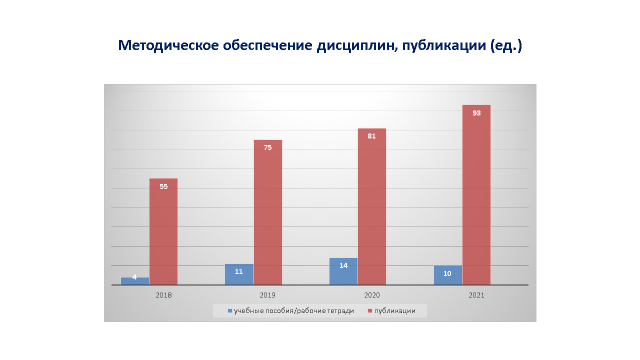 Ежегодно студенты принимают участие в научно-практических конференциях, олимпиадах, конкурсах различного уровня, добиваются высоких результатов. 	За прошедший 2021 год отмечается увеличение числа участия во Всероссийских олимпиадах среди обучающихся СПО. Так в межрегиональной онлайн-олимпиаде «Чистота медицинской помощи в наших руках» по дисциплине «Гигиена и экология человека», организатор Московский медицинский колледж №6 приняли участие 30 студентов.  Диплом 3 степени получили Ерощенко Татьяна Юрьевна, студентка 3 курса отделения «Сестринское дело» и Алексеева Алина Ивановна, отделение «Лечебное дело», группа ЛД -19-1.Также приняли участие в Городской студенческой онлайн-олимпиаде с международным участием «История знаменитых лекарств - Historia medicamentorum clarorum» по дисциплине фармакология, организзатор Московский медицинский колледж№7, 15 обучающихся. По итогам олимпиады Диплом 1 степени получила Зедгенидзева Лариса Николаевна, отделение «Фармация» 3 курс; Диплом 3 степени – Михайлов Виктор Вольтерович, ЛД -17-3. Также благодарностью были отмечены преподаватели отделения фармации Иванова Н.М. и Старостина О.С.В Республиканской НПК «Новые инфекции как вызов времени», организатор Якутский медицинский колледж, получили Диплом 1 степени – Протопопов ИА, ЯМК, рук. Алексеева Е.Г.; Пахомова ЮН, ЯМК, рук Роббек КВ; Диплом 2 степени - Костина ВМ, ЯМК, рук. Габышева ЛЮ; Павлова ИП, ЯМК, рук. Барашков ИИ; Деменкова ЕВ, ЯМК, рук Чердонова ВА; Саввинова ТЭ, ЯМК, рук. Федосеева ЛР, Егоров Руф, ЯМК, рук. Матвеева АА.; Диплом 3 степени - Трифонова Анжела, ЯМК, рук. Дмитриева С.М. Остается высоким уровень участия в Республиканском форуме молодых исследователей «Шаг в будущую профессию» - лауреат - 1, диплом 1 степени – 2, диплом 2 степени – 1, из них даны рекомендации продолжить участие в г. Москва и Санкт-Петербурге двум нашим студентам. Показатели участия обучающихся в научно-практических конференциях, олимпиадах, конкурсах (абс.ч.)				Диаграмма 11.	В феврале 2021г проведена Республиканская конференция по учебно-исследовательской работе обучающихся медицинских образовательных учреждений «Новые инфекции как вызов времени», посвященная 115-летию Якутского медицинского колледжа, Году здоровья в Республике Саха (Якутия) и Году науки и технологий в Российской Федерации. В ней приняли участие 79 обучающихся  из Алданского, Нерюнгринского, Якутского медицинских колледжей, впервые студенты Медицинского института СВФУ им МК. Аммосова.  По итогам НПК УИРС выпущен  электронный  сборник статей;	В мае 2021 года проведена олимпиада по анатомии среди обучающихся СПО с международным участием, организаторы – НМО, ЦМК ОПД, председатель Алексеева Е.Г. Охват составил 130 обучающихся.Работа по УМО УГС 31.00.00 Клиническая медицина, 33.00.00 Фармация, 34.00.00 Сестринское делоВ 2021 году проведены 3 заседания УМО УГС. По подготовке к совместному Публичному отчету за 2020 г.  трех медицинских колледжей – 12.01.2021 г.Внеплановое заседание по организации и проведению республиканских олимпиад по профессиональному мастерству  по специальностям «Сестринское дело» с участием АМК, НМК, ЖТ и по специальностям «Стоматология ортопедическая» и «Фармация» среди студентов ЯМК. Победители представили республику на всероссийском этапе.Проведено итоговое заседание по подведению итогов Года Здоровья и состоянию по системе наставничества на производстве.Выводы: запланированные заседания УМО УГС проведены. 3.14. ИСПОЛЬЗОВАНИЕ СОВРЕМЕННЫХ ОБРАЗОВАТЕЛЬНЫХ ТЕХНОЛОГИЙ В ОБРАЗОВАТЕЛЬНОМ ПРОЦЕССЕ,  В ТОМ ЧИСЛЕ ИНФОРМАЦИОННЫХ ТЕХНОЛОГИЙ.Основной целью образовательного процесса колледжа является подготовка квалифицированного специалиста, способного к эффективной профессиональной работе по специальности и конкурентного на рынке труда. Для реализации познавательной и творческой активности студента в учебном процессе используются современные образовательные технологии, дающие возможность повышать качество образования, более эффективно использовать учебное время. Инновационные педагогические технологии широко внедряются в образовательный процесс колледжа, такие как: проблемное обучение, технология кейс-метода, обучение малыми группами, технологии компьютерного обучения, игровые технологии, технология проблемного и исследовательского обучения, педагогика сотрудничества и др. Применение данных технологий позволяет решать проблемы развивающего, личностно-ориентированного обучения, дифференциации, гуманизации, формирования индивидуальной образовательной перспективы обучающихся.Деятельность по цифровизации образования в ЯМК в 2021 г.1.В деятельность колледжа внедрены программные обеспечения: 1.1. Управленческие: 1С:КолледжПроф;Экспресс-расписание Колледж;1С:Кадры;1С Бухгалтерия;ЕСЭД;Система тестирования «Профмедтест»;Диплом-стандарт ФГОС СПО ( дипломы СПО)LiteDPO (удостоверения, дипломы о проф.переподготовке)1.2. Образовательные: Пакет офисного приложений Microsoft Office; Система дистанционного образования MOODLE;Операционная среда Microsoft Windows XP, 7, 8, 8.1, 10;Антивирусная программа Kaspersky Endpoint Security 10;SunRav TestOffice Pro 4;1.3. Статистические: Федеральные:«СПО-Мониторинг» ;«СПО-1»;«СПО-2»; ФИС-ФРДО;ФИС Прием;ПК-1;ПК-ПО;Региональные:Контингент;1-ФК;2.Модернизация  компьютерной техники: В рамках реализации проекта ««Территория непрерывного развития» по обеспечению соответствия материально-технической базы образовательной организации, реализующей образовательные программы среднего профессионального образования, современным требованиям ГБПОУ РС(Я) «Якутский медицинский колледж» Республика Саха (Якутия)» по оснащению мастерских по компетенциям «Медицинский и социальный уход», «Лечебная деятельность», «Лабораторный медицинский анализ», «Стоматология ортопедическая» приобретено более 40 единиц компьютерной техники и виртуальный учебный комплекс "Интерактивный трехмерный атлас анатомии человека" на 10 лицензий с комплексом иммерсионного оборудования для работы с цифровыми двойниками анатомических структур организма.Для обеспечения смешанной формы обучения на 2021/2022 уч.г. обеспечены 4 компьютерных кабинета наушниками с микрофоном возможностью проведения занятий.В соответствии с перечнем вступительных испытаний при приеме на обучение по образовательным программам среднего профессионального образования по профессиям и специальностям, требующим у поступающих наличия определенных творческих способностей, физических и (или) психологических качеств, при приеме на обучение по следующим специальностям среднего профессионального образования: 31.02.01 Лечебное дело, 31.02.02 Акушерское дело, 34.02.01 Сестринское дело проводится психологическое тестирование на основе  комплекса «Профмедтест».  Комплекс  «Профмедтест» разработан с целью диагностики профессиональной направленности учащихся и абитуриентов, выбирающих медицинское образование, совмещает анализ сферы интересов, личностных качеств и аналитических способностей в рамках диагностики профессиональных склонностей.В рамках информатизации колледжа  применяются передовые информационные педагогические технологии,  с 2019 года используется система дистанционного образовательного ресурса Moodle, которая обеспечивает доступность учебно-методического материала для всех категорий обучающихся: студенты, слушатели. Представлена четырьмя категориями: введение в профессию – ориентированная для школьников, для потенциальных абитуриентов с целью ориентации и введения в профессию; программы СПО по специальностям и курсам – курсы которые изучаются студентами в рамках ФГОС СПО по специальностям, подготовка к аккредитации, подготовка к практическим занятиям (чек-листы, клинические сценарии); дополнительное профессиональное обучение – курсы для лиц с медицинским образованием; профессиональное обучение – курсы профессиональной подготовки с учетом стандарта ВОРЛДСКИЛЛС по компетенциям Эстетическая косметология и Медицинский социальный уход; профессиональное обучение для лиц без медицинского образования. В целях обеспечения и соблюдения санитарно-эпидемиологических требований разработан дополнительный курс «Электронная учебная часть»: расписание, ведомости, отчетные формы преподавателя, куратора, ссылки на консультационные занятия преподавателей по информационным технологиям.Для автоматизации управленческой деятельности колледжа внедрена информационная система "1С:Колледж ПРОФ".  Программа представляет собой комплексное решение для управления деятельностью образовательных организаций среднего профессионального образования, предъявляющих повышенные требования к уровню автоматизации и позволяет автоматизировать практически все участки управления: начиная от приема абитуриентов до их выпуска,  слушателей дополнительного профессионального образования. Благодаря системе "1С:Колледж ПРОФ"  стало удобно ввести контроль и учет движения контингента,  формирование отчетных сведений  в различных видах. Система позволяет автоматизировать деятельность всего колледжа: учебная часть, методическая работа, воспитательная деятельность, проживание в общежитии, практика студентов, медицинский кабинет, профессиональное обучения слушателей и др.           В этом учебном году осуществлен переход  с бумажного журнала на электронный. Преподаватели имеют удаленный доступ к электронному журналу в любое время. В целом автоматизация управленческой деятельности колледжа позволило создать единое информационное пространство, доступная для каждого пользователя в соответствии своими ролями. Применение информационного пространство значительно сократило  время поиска информации, обработки и анализа данных, что существенно влияет положительно на деятельность всего колледжа. 3.15. ИННОВАЦИОННАЯ ДЕЯТЕЛЬНОСТЬ.Продолжена деятельность по реализации Федеральной инновационной площадки «Эффективная модель подготовки кадров через систему наставничества на производстве в контексте целевого обучения ПОО».В соответствии с субсидиями Минпросвещения РФ «Государственная поддержка профессиональных образовательных организаций в целях обеспечения соответствия их материально-технической базы современным требованиям» федерального проекта «Молодые профессионалы» проведено освоение средств в размере 14 510 рб.Открыты 4 мастерские по компетенциям:«Стоматология ортопедическая».«Медицинский и социальный уход»«Лабораторный медицинский анализ»«Лечебная деятельность (Фельдшер)»Колледж принял участие в конкурсе на Премию Правительства РФ в области  Качества на 2021 г.;В 2021 г. ЯМК – участник предварительного квалификационного отбора Федеральных проектов «Навыки мудрых 50+» и «Билет в будущее».Прошли аккредитацию 3 Специализированных центра компетенций по компетенциям: «Эстетическая косметология», «Лабораторный медицинский анализ», «Медицинский и социальный уход».Прошли ресертификацию системы менеджмента качества ООО «Союзсерт» ГОСТ Р ИСО 9001-2015 (ISO 9001:2015) регистрационный № РОСС RU.ИС94.СМ00102 от 14.05.2021Инновационная работа проводится в виде реализации проектов:«Вежливый колледж», реализуется 2 этап, улучшение доступности информационно-навигационной системы для удобства всех участников образовательного процесса с использованием инновационных информационных технологий – электронная информационная доска по расписанию занятий и по работе сайта колледжа.Проект «Организация и участие в региональных этапах Национального чемпионата «Молодые профессионалы» WSR по компетенциям «Медицинский и социальный уход», «Лабораторный медицинский техник», «Прикладная эстетика». Якутский медицинский колледж все эти годы является базой проведения региональных, отборочных чемпионатов WSR разного уровня, учебно-тренировочных сборов, регионального этапа олимпиады профессионального мастерства по специальности «Сестринское дело». В 2021 г. ЯМК приняло участие по 6 компетенциям, в том числе компетенция «Лечебная деятельность» разработана впервые в РФ. Приняли участие в чемпионате «Абилимпикс», в категории «студент» и «специалист».Проект «Работа с одаренными обучающимися» - реализация начата в 2018-2019 уч.г. Цель – выявление и дополнительное обучение обучающихся по разработанным программам, в том числе углубленное изучение иностранного языка и IT технологий. В связи с дистанционным обучением объем работы несколько снизился.Продолжается проект «Международное сотрудничество в области среднего медицинского образования» - участие студентов и преподавателей в НПК в Казахстане и ЯМК. В 2021 г. приняли участие в НПК в Шымкентском высшем медицинском колледже и Кокшетаузском педагогическом медицинском колледже им. Абая, Казахстан. Кроме этого, начали работу с Кокшетаузским высшим медицинским колледжем. Студенты и преподаватели вышеназванных колледжей приняли участие в НПК для студентов «Новые инфекции – вызов времени» и НПК для преподавателей «Гордимся прошлым, строим будущее», посвященным 115-летию ЯМК.Продолжена реализация проекта «Экосистема цифровизации образования в ЯМК» - цель проекта: создание эффективной, конкурентоспособной информационной среды по обеспечению качественного уровня образовательного процесса в колледже в рамках СМК. Цель программы достигается через обновление материально-технической базы компьютерного обеспечения, создания условий  для внедрения новых механизмов управления колледжем, обновления содержания и технологий образования на основе информационно-коммуникационных технологий, внедрения  форм дистанционного обучения (филиалы, ОПДО), информационного обеспечения проведения конкурсов, демоэкзаменов по стандартам  WSR и аккредитации специалистов, создание условий для открытости колледжа в информационном пространстве через поддержание в рабочем состоянии сайта. Внедрена платформа 1С Колледж и СДО MOODLE.Реализации непрерывного медицинского образования по системе «Колледж-ВУЗ» с 2013 г. (для поступления в медицинский институт Северо-Восточного Федерального Университета), в рамках сотрудничества с Факультетом довузовского образования и профессиональной ориентации, проводит подготовительные курсы для выпускников колледжа по профилирующим дисциплинам: «Биология», «Русский Язык», «Химия».С 2022 г. будет реализовываться Проект «Бережливое производство».3.16.ОРГАНИЗАЦИЯ ВОСПИТАТЕЛЬНОЙ РАБОТЫ В КОЛЛЕДЖЕВоспитательная деятельность в колледже в отчетном году велась согласно утвержденного годового плана в соответствии с планами мероприятий в рамках  Года Здоровья, объявленного в Российской Федерации  и Годом Патриотизма в Республике Саха (Якутия), а так же все мероприятия были приурочены к 115-летию колледжа. Ключевыми ориентирами  системы воспитания колледжа являются: Гражданско-патриотическое воспитание Правовое воспитание и профилактика правонарушений среди студентовСпортивно и здоровьеориентирующее;Культурно-творческое;Студенческое самоуправление;Социально – психологическое сопровождение;Волонтерское движение «Милосердие»;Бизнес-ориентирующее.Организация воспитательной деятельности в колледже велась  по разработанным основным показателям  эффективности воспитательной  работы -этоРазвитие социальной активности молодежи;Партнерство: родители, отношение с партнерами;Обеспечение  социальных гарантий;Удовлетворенность  студентов качеством учебно-воспитательной  работы;Ключевые результаты деятельности.Для успешной реализации поставленных задач немаловажную роль играют участники учебно - воспитательного процесса: кураторы учебных групп, преподаватели, студенческий совет, психолог, социальный педагог,  преподаватели физической культуры, руководители кружков, спортивных секций, заведующие отделений, воспитатели общежития и другие. Укомплектованность штатными работниками для реализации воспитательной работы составляет 100%. Всего в 2020-2021 учебном году было сформировано 71 учебная  группа, в том числе 15 групп в отделениях ЯМК.По сравнению с предыдущим годом, увеличилась численность обучающихся (с  1835 студентов до 2043), в связи с чем возрастает требования к учету и контролю социальной характеристики обучающихся. По состоянию на 31 декабря 2021 года в колледже обучалось 19 - инвалидов, сирот и студентов, оставшихся без попечения родителей – 36 человек, количество несовершеннолетних обучающихся составляет 59, на начало учебного года 2020-2021 г-126, на 2021-2022 уч год- 156 чел.). Из таблицы 3.1  отмечаем, что  						Таблица 3.1.Сравнительная таблица по социальным категориям обучающихсяСледует отметить, что  в   2021 году применялась смешанная форма обучения, в связи с этим, формы воспитательной работы тоже имели дифференцированный подход. Для организации воспитательной работы среди обучающихся были адаптированы и внедрены формы проведения  внеаудиторной работы: Совещания, собрания с применением платформ в режиме ВКС; онлайн-викторины; дистанционные литературные проекты; онлайн тестирование; ярмарка; онлайн выставки; конкурсы (чтецов, каверов, рисунков, агитационных материалов и др);защита проектов; кураторские часы в режиме видеоконференцсвязи; игры; квесты; видеотрансляция хобби, интересов. В колледже успешно продолжают работу общественные студенческие объединения: Студенческий совет колледжа, Совет общежития, Штаб студенческих отрядов, в которых состоят  более 270 человек . Высшим органом студенческого самоуправления является Студенческий совет. Председатель совета – Лебедев Тамир, студент  3  курса отделения «Лечебное дело».  В сентябре 2021 года при Якутском  медицинском колледже открыт Штаб волонтеров-медиков, руководителем   которого является педагог-организатор Андреева А.В., ключевыми направлениями работы являются:  помощь нуждающимся, доставка продуктов питания и лекарств;организация профилактических мероприятий по линии: всероссийская акция "Будь здоров", "Мы вместе";набор и обучение волонтеров-медиков.Продолжается работа по привлечению студентов в студенческие отряды, так за летний сезон 2021 года было привлечено 4  студентов с сводных отрядах российской молодежи: отряд "Полярный рассвет", место: Приморский край, село Вольно-Надеждинское, рыбоперерабатывающий завод "Русский Минтай"- Иванова Айталина Валерьевна, студентка гр. АД-20-2;отряд Фаэтон, место:Южно Сахалинск, остров Шикотан с.Малокурильск- Комиссарова Надежда Николаевна, студентка группы СД 20-3;отряд "Полярный рассвет", место: Приморский край, село Вольно-Надеждинское, рыбоперерабатывающий завод "Русский Минтай"-Атласов Любомир Артемович, студент группы ЛД 21-1;отряд "Полярный рассвет",место: Приморский край, село Вольно-Надеждинское, рыбоперерабатывающий завод "Русский Минтай" -Семенова Сахаайа Борисовна ,студентка гр. ЛД20-3Важной составляющей воспитательной работы  является привлечение студентов дополнительным образованием. Так, в  2021 году организована работа 16  спортивных секций, руководителями спортивных секций являются ведущие преподаватели физвоспитания колледжа. . Охват студентов спортивными секциями составил  – 22% (429 чел).Виды спортивных секций и охват обучающихся  приведены в таблице 3.2Таблица 3.2 Показатели привлечения обучающихся в спортивные секции среди обучающихся ГБПОУ РС (Я) «ЯМК»  на 2021 год           За 2021 год студенты приняли участие в  24 спортивно- оздоровительных мероприятиях в том числе: российского уровня 5, республиканского - 10 и организовано 9 внутриколледжных мероприятия. Годовой план воспитательной работы по направлению физкультурно- оздоровительной работы выполнен не в полном объеме в связи с объективными причинами:    1. Не были проведены ряд спортивных мероприятий, требующих очного участия студентов таких как волейбол, баскетбол, футбол, мас рестлинг, легкая атлетика, веселые старты для студентов и сотрудников ЯМК, внутриколледжные спартакиады, студенческая лига, спартакиады, так как были ограниченные меры по профилактике Ковид-19 в связи с началом очного обучения с февраля 2021г.  2. Массовые мероприятия таких как сдача ГТО, День оздоровительного бега, легкоатлетический забег, Общероссийский проект «Кросс Наций», Общероссийский проект «Лыжня России»  были отменены с требованиями Роспотребнадзора.    Несмотря на ограниченные меры профилактики были пересмотрены формы проведения спортивных мероприятий и проведены дополнительно следующие спортивные мероприятия:  внутриколледжный  онлайн конкурс рисунков «Мой любимый спортсмен», организация онлайн ОФП для студентов ЯМК, организация внутриколледжного онлайн мероприятия «Встреча с интересными людьми» Григорием Поповым, многократным чемпионом Республики С(Я), России, Азии, участие в республиканском онлайн соревновании по «Киберспорту» среди студентов СПО РС(Я), участие в дистанционно интеллектуальном спортивном соревновании «Патриот» среди ПОО РС(Я),   организация внутриколледжного онлайн мероприятия «Встреча с интересными людьми» чемпионка республики по фитнес аэробике Стручкова Мария Артуровна, организация внутриколледжного  онлайн соревнования  СПОРТ КВИЗ среди студентов ЯМК, участие в республиканском онлайн соревновании по шахматам и шашкам «Зимнего Кубка»  РССС РС(Я), участие в республиканском онлайн соревновании по национальным настольным видам спорта «Хабылык Хамыска» среди студентов ОУ СПО РС(Я), дистанционное участие студентов ЯМК в всероссийском образовательном портале «Конкурсита» на тему «Оздоровительная физическая культура».Лучшие спортивные показатели:Российский уровень: 1 место Чемпионат России ДВФО по кик боксингу в г. Якутске- Петрова Виктория Михайловна, студентка группы ЛД 18-1 в личном зачете ,  тренер Константинов К.М.;2 место Чемпионат первенства ДВФО по кик боксингу Забайкальского края г.Чита Петрова Виктория Михайловна, студентка группы  ЛД 18-1, тренер Константинов К.М.;3 место Первенство России по мас-рестлингу среди юниорок-юниоров г. Владикавказ- Федотова Кэскилээнэ Васильевна, студентка группы  АД-18-1 Участие первокурсников, занимающихся в спортивной секции по волейболу на Всероссийском образовательном портале «Конкурсита» на тему «Оздоровительная физическая культура»,  тренер Ноева Н.В Лауреат-СД-20 Дорофеев Айтал Мичилович, студент группы ЛД-11Лауреат Оконешников Иван Акимович, студент группы ЛД -121-место Лыткин Анатолий Анатольевич, студент группы АД-111-место Дмитриева Вилена Дьолуо, студентка  группы АД-19-13-место Еремеев Константин Васильевич, студент группы ЛД-123-место Портнягин Виталий Александрович, студент группы ЛД-12Республиканский уровень:1 место команда ЯМК в Республиканском соревновании Профессиональных образовательных учреждений РС (Я) спорткомплексе «SPORT-БAZA» «Общая физическая подготовка» -Постникова Диана Сергеевна,студентка группы  СД 20-5, Бояров Артур Сергеевич,студент группы  ЛД 20-2,  Терентьев Алексей Семенович студент гр.  СД 18-8,  тренер Ноева Н.В.1 место в Республиканском соревновании по «Киберспорту» Клещ-Рояль среди студентов СПО РС (Я) - Кардашевская Ольга  Григорьевна,  тренер Ноева Н.В. 1 место в Республиканском соревновании по Народным играм «Обугэ ооньуулара» -Терентьев Алексей,студент гр. СД 18-8 (кириэс тэбии, кырынаастыыр, котох ына5ы туруоруу),  тренер Ноева Н.В.2 место в онлайн соревновании по национальным настольным видам спорта «Хабылык Хамыска» среди студентов ОУ СПО РС(Я) -Дмитриева Вилена Дьолуо,студентка группы  СД-19-1,   тренер Ноева Н.В. 3 место команда ЯМК в Республиканском соревновании по Мини футболу среди женщин  СВФУ  - Алексеева Татьяна студентка гр. СД 19-4, Ноговицына Уйсулаана студентка гр.ФЛ 20-2, Ефимова Мичилина студентка гр.ЛД 20-2, Тихонова Александра студентка гр.ЛД 20-2, Сидорова Ольга, студентка гр. АД 19-1, Петрова Ольга студентка гр.СД 20-4, Степанова Саина студентка гр.ФЛ 20-1,  тренер  Константинов К.М.Педагогический коллектив ведет слаженную работу по развитию социальной активности студентов. За 2021 год студенты приняли участие в различных мероприятиях. Помимо колледжных традиционных мероприятий можно  перечислить одни из крупных событий: В рамках года здоровья организована первая встреча студенческого актива Якутского и Нерюнгринского медицинского колледжей;Оздоровление студентов  в санатории «Горный воздух» в с. Лоо г. Сочи;Участие в студентов и работников в тушении пожара в Горном улусе (30 студентов); Благотворительная акция «Полка добра» - помощь для погорельцев многоквартирного дома в селе Чапаево, Хангаласского района. Всего участвовали 883 студентов и работников колледжа. Собрано материальная и денежная помощь на сумму 150.000 рублей.Благотворительная акция  «115 Добрых дел» к 115-летию колледжа - мероприятий ;Участие в телеперадаче «Талбан»,  «Бу, Дьокуускай» на телеканале НВК; Участие в республиканской интеллектуально-образовательной игре «Медиквиз»; Участие студентов в Первом окружном слете студенческих отрядов ДФО в г.Благовещенск ;3 место  в Национальном  финале  XXIX Всероссийского фестиваля «Российская студенческая весна» в г. Нижний Новгород-  студент Мучин Егор-Kuobax с авторской песней "Дьолун кулэр" ("Счастье смеется над тобой") в направлении “Вокал” В соответствии с планом Министерства образования и науки РС(Я) в колледже ежегодно проводятся месячники. 1.	Месячник патриотического воспитания (с 1 по 28 февраля);2.	Месячник психологического здоровья (с 15 марта по 15 апреля, с 16 октября по 16 ноября);3.	Месячник профилактики правонарушений (с 16 апреля по 16 мая);4.	Месячник адаптации первокурсников (с 2 сентября по 2 октября) – охват 100% студентов 1 курса;5.	Месячник правового просвещения (с 16 ноября по 16 декабря);За отчетный период применены новые подходы установления обратной связи – это организация через видеоконференцсвязь двух масштабных родительских собраний, Акция «Задай вопрос директору», также создан раздел «Задай вопрос» на официальном сайте колледжа.Эффективным маркетингом нашей образовательной организации является транслирование проводимых мероприятий колледжа на официальной странице сайта колледжа, официальной странице Инстаграм, в средствах массовой информации. Следует отметить, что с началом дистанционного обучения количество подписчиков увеличилось на тысячу человек, сегодня количество подписчиков составляет более 3 тысяч. Всего за 2021 год на странице инстаграм размещено более 150 публикаций о различных мероприятиях, событиях и конкурсах.В колледже ведется планомерная работа по психолого-педагогическому сопровождению всех участников образовательного процесса. Запланированные мероприятия, занятия, тренинги выполнены в полном объеме. Приоритетными направлениями работы были психологическая диагностика, профилактика, коррекционно-развивающая деятельность, консультирование, социально-психологическое просвещение, организационно-методическая деятельность.Для улучшения качества образования учитываются мнения потенциальных потребителей: родителей, студентов, преподавателей. Колледж проводит анализ качества обучения, удовлетворенность учебно-воспитательным процессом, материально-технической обеспеченности. Удовлетворенность потребителей составляет в среднем 92%.Таблица  3.3Показатели удовлетворенности потребителей (студентов,родителей0 за 2021  год:Пристальное внимание уделяется студентам «особой заботы». К данной категории относятся: дети-сироты и дети, оставшихся  без попечения родителей, инвалиды, несовершеннолетние, студенты, оказавшиеся в трудной жизненной ситуации и «требующие особого внимания». Показатели правонарушений со стороны студентов: Привлечено к административной ответственности (за отчетный период)- в т. ч. несовершеннолетних - 0Привлечено к уголовной ответственности в т. ч. несовершеннолетних - 0Количество состоящих на учете- 0Выявлено случаев употребления наркотиков  и  ПАВ- 0 Отсев обучающихся, в т.ч. несовершеннолетних на основании  решения КДН – 0Несовершеннолетние - 1 (по собственному желанию)Благотворительная работа - волонтерское движение «Милосердие»Подготовка современных специалистов требует передачи студенту не только хороших профессиональных знаний, но и развития его нравственных качеств. Благотворительная работа - волонтерское движение «Милосердие» является одним из приоритетных направлений работы колледжа при подготовке средних медицинских работников. В Якутский медицинский колледж в Году Здоровья волонтерским движением за 2021 год проведено 150 мероприятий с охватом   студентов 2630 и активность студентов связана со знаменательными датами: с Годом Здоровья и объявлением благотворительных акций: «115 Добрых дел», приуроченная 115-летиею со дня основания Якутского медицинского колледжа и 70-летием Центра помощи детям-сиротам «Берегиня». А также участие и организация благотворительных акций помощи: «Здравствуй, ветеран!», «В радость детям», «Оберегая сердца», «Сохраним лес вместе» «Поздравь, детей войны» и «Полка Добра».   Следует отметить, что привлечение студентов в помощи в социальных учреждениях было снижено в связи с ограничительными мерами распространения коронавирусной инфекции (COVID-19). Детский туберкулезный санаторий им. Т.П.Дмитриевой и педиатрическом центре Республиканской больнице №1 в период пандемии стали закрытыми лечебными учреждениями. Продолжая традиции из года в год студенты привлекаются в волонтерское движение с 1 по 4 курсы по оказанию благотворительной помощи, организуя благотворительную акцию «В радость детям» в детским социальным учреждениям: МКУ РС (Я) Центр помощи «Берегиня»; ГБУ РС (Я) «Детский туберкулезный санаторий им.Т.П. Дмитриевой». Так же в рамках благотворительной акции «115 Добрых дел» оказали помощь в АУ РС (Я) «Республиканский дом-интернат для престарелых и инвалидов» и другим социальным учреждениям таких как: Республиканская специальная школа-интернат для детей-сирот, Пансионат Горизонт», Пансионате «Забота», Пансионат «Счастья».В апреле с 23-28 была работниками общежития была организована благотворительная акция «Полка добра», посвященная к юбилею колледжа - помощь для погорельцев многоквартирного дома в селе Чапаево, Хангаласского района. Всего участвовали 883 студентов и работников колледжа. Собрано материальная и денежная помощь на сумму 150.000 рублей.В Год Здоровья возобновляется санитарно-профилактическое просвещение по проекту «Уроки здоровья» ка проведение классных часов для школьников г. Якутска в рамках Соглашения ЯРО ВОД «Матери России» и профессиональная ориентация школьников в медицину, на тему «Быть здоровым - это модно» -для школьников города Якутска и «Давайте поговорим» со школьниками улусов, где охвачены 26 школ и 745 школьников.В мае волонтеры–студенты поздравили наших ветеранов, организуя акцию «Поздравь, детей войны», посвященной ко Дню Победы и акцию «Здравствуй, ветеран», посвященной к юбилею колледжа. Поздравили 15 ветеранов колледжа. Также а рамках акции «115 добрых дел» возобновили практическую адресную помощь пожилым микрорайона Строительный округ организовали акцию «Тепло души» (оказание адресной помощи пожилым людям) помощь на дому ветеранам ЯМК: Мординовой Н.Д.- группа СД19-3, Пестряковой С.М.-ТЭУ19-1, Ивановой А.П.- группа СД 21-7 и ветерану–медику Ивановой Ю.Е., студенты из общежития. Продолжая сотрудничество со Строительным округом волонтеры поздравили с Днем Пожилых ветеранов и пожилых людей на дому и доставили продуктовые корзины: Босиковой Л.И. и Пестрякову С.С., группа СД21-5; Степанову И.К. -инвалиду 80 лет; Попова М.А.-ветеран труда; СД21-3. пожилой бабушке, инвалиду по зрению, Грызловой Т. И, 85 лет. группа СД20-2. Не стояли в стороне волонтеры-студенты из наших отделений в улусах. Волонтеры-медики, студенты Нюрбинского отделения помогли в организации благотворительного концерта «Сылаас тыын» в ДК «Кыталык» г. Нюрба в честь поддержки работника Нюрбинской ЦРБ Ивановой Ольги Владимировны для ее лечения. Помимо вручения средств, студенты-волонтеры были задействованы в термометрии во время концерта. Волонтеры из Мирнинского отделения СРЦ «Харыскал» оказали благотворительную помощь детям, подарили книги, настольные игры, канцтовары. Поддержали акцию «Сылаас тыын» из г. Якутска группы СД19-2, ЛД19-1, ЛД18-2 и ЦМК-2. Студенты из Жиганска и с Удачного организовали адресную помощь ветеранам медикам, а студенты группыЛД21-М и ФЛ21-М оказали благотворительную помощь социально-реабилитационному Центру «Харысхал» для несовершеннолетних подарили развивающие игры, канцтовары, книги.Поздравление с Днем Пожилых людей и с Днем Учителя, подарили продуктовую корзину ветеранам преподавателям и работникам колледжа: Тарасовой А.И.-группа СД31(о/з); Николаевой К. Е., группа СД21-4; Пестряковой С.М.- группа АД21-2;  Корниловой Л.Ф. -  группа СД19-1; Ивановой А.А,- ЦМК-2; Ларионовой В.П., группа СД20-9 и Ефремовой В.В. жене Горлова Вл. И- группа СД21-9. 25 ноября от имени Якутского медицинского колледжа поздравили ГКУ РС (Я) «Центр помощи детей сирот и детей, оставшихся без попечения родителей, «Берегиня» с 70 –летним юбилеем. В Центр «Берегиня» вручили приветственный адрес, видео поздравление от Студенческого Совета колледжа и отнесли подарки (сертификаты от магазинов: «Акварель», «Хозмаркет», «DNS», «Книжный маркет», «Одарич»). Приготовили подарки группы: ЛД21-2, СД-21-8, СД21-10, СД21-12, СД20-7, СД32 (о/з), ФЛ21-2, а отделение «Стоматология» (Стом.орт-21, Стом.орт 20-1, ЗТ19-1) купили сертификат на 20.000рб. от магазина «DNS» и всего подарен сертификаты на сумму 50 рублей.Так же в этот день, студентка 3 курса, группы ЛД19-1, Огонерова Наина принимала участие на Республиканской научно-практической конференции «Система социально-психологического сопровождения детей и семей: современные вызовы, проблемы и опыт», посвященной Десятилетию Детства РФ и 70-летию ГКУ РС (Я) Центр помощи «Берегиня» г. Якутск в ПИ СВФУ им. М.К.Аммосова с докладом «Формирование милосердия у студентов через волонтерское движение», где ей вручили Диплом в номинации «Волонтерство».А группа АД21-2 осенью в октябре в рамках «115 добрых дел» организовали Благотворительную помощь отнесли продуктовый набор малоимущей семье, а так же продуктовым набором оказали помощь приюту временного пребывания женщин с детьми оказавшихся в тяжелой жизненной ситуации. Студенты-волонтеры продолжают акцию «115 добрых дел». В декабре группа СД20-5 сделали благотворительную помощь – продуктовую корзину Семеновой П.Р., 78летней ветерану медику, работавшую врачом в детской стоматологию, а группа СД20-8 в рамках акции «115 Добрых дел» оказали благотворительный помощь-продуктовый подарок многодетной матери Новосельцевой В.А. Студенты группы ЛД21-1 участвовали в благотворительной акции «Оберегая сердца» в г. Якутске, измерения давления, проверили аптечки. Также приняли участие во Всероссийской переписи. Группа ФЛ-21-1 участвовали в акции «Хвостики» для лечения Ивану Аргунову отправлены денежные средства и оказали благотворительную помощь «115 Добрых дел» на лечение Муксуновой В.П. группа СД21-12, студенты группы АД20-2 оказали материальную помощь на лечение Дуткиной А.К.Осенью в рамках «115 добрых дел» волонтеры колледжа из групп - СД20-3, СД20-1 оказали помощи в косметическом ремонте музея Совете ветеранов МВД РС (Я) г. Якутска, а студенты из общежития помогли в уборке музея.В рамках акции «115 добрых дел» волонтеры колледжа оказали материальную помощь другим социальным учреждениям. Это группа студентов из АД21-3 сделали материальную помощь в Пансионату «Горизонт+» (пансионат для престарелых и лиц, оставшихся без жилья). В октябре группа СД20-6 подарили настольные игры, лото, домино, шахматы, Дартс, алмазную мозаику в Пансионате «Счастье», также группа АД21-1 помогла продуктами в Пансионате для престарелых «Забота». В рамках акции «115 Добрых дел» участвовали в акции «Помоги выжить» в приюте бездомных собак группа ЛД19-1, куратор Федоров П.Д. (15 кг. мяса) и группа СД21-6, куратор Тимофеева С.В. (сухой корм для собак-22кг.)  и группа СД20-8 Муксунов А.П. (сухой корм).В рамках благотворительной акции «115 добрых дел» нашей библиотекой для повышения экологической культуры обращения с отходами, для бережного отношения к природе с 20 по 26 марта 2021 г. была объявлена акция «Сохраним лес вместе» по сбору макулатуры. Участие приняли студенты и работники колледжа. Офисной бумаги, книг, тетрадей, журналов, брошюр, листовок и файлов по отдельным коробкам было собрано в итоге 180 кг. Собранное вторсырье вывезла комания «Сarton company», о деятельности которой можно узнать на аккаунте @cartoncompany_ykt в Инстаграме. Вторсырье в дальнейшем отправляется в г. Новосибирск для производства картона. А 15 сентября в колледже была объявлена вторая акция сбора макулатуры «Сохраним лес вместе», приуроченная к этой экологической дате. На данной акции было собрано 325 кг. макулатуры. В период пандемии были сформированы волонтерские и добровольческие бригады из числа наших студентов на объектах по профилактике инфекции. Следует отметить, что привлечение студентов в помощи в социальных учреждениях было снижено в связи с ограничительными мерами распространения коронавирусной  инфекции  (COVID-19). Таблица 3.4Показатели участия студентов в волонтерском движении «Милосердие» за 2017-2021г.г.Обеспеченность общежитиемСтуденческое общежитие имеет 392 койко-места, в связи с обеспечением мер профилактики новой коронавирусной инфекции согласно санитарно-эпидемиологическим требованиям  в 2021 году 36 койко-мест были выделены для  временного размещения изолятора.   Обеспеченность местами в 2021 году составила 53%  от количества поданных заявлений на предоставление места в общежитии.   Вопрос обеспеченности студентов общежитием  остается актуальным. В общежитии созданы все социальные условия для гармоничного развития и комфортного проживания. Для досуга студентов работает тренажерный, читальный зал, комната Арчы и комната отдыха. В общежитии работает 3  кружка.	В связи с новой коронавирусной инфекцией Ковид заселение в общежитие производилось поэтапно.  Педагогическим коллективом  общежития был разработан алгоритм (порядок)действий по профилактике коронавирусной инфекции. 	На протяжении многих лет, с целью контроля за выполнением Правил внутреннего распорядка студентами, проживающих в общежитии Якутского медицинского колледжа  проводится аттестация  два раза в учебный год по итогам семестра. Проводимая аттестация позволяет формировать у студентов ответственность за поведение, самовоспитание, умение отвечать за свои поступки и в целях профилактики правонарушений. Благодаря, проведению два раза в год Аттестации студентов, нарушение дисциплины, правопорядка со стороны проживающих обучающихся отмечается на низком уровне. Социальная защита обучающихсяСоциальная поддержка студентов осуществляется через гарантии, предусмотренными государством- это стипендиальное обеспечение, социальная стипендия, выплаты проездных расходов, компенсация на питание, материальное и нематериальное стимулирование, государственное обеспечение (пособие) для студентов из числа детей-сирот или оставшихся без попечения родителей. Согласно нормативным документам, по социальным гарантиям, обучающимся колледжа произведены выплаты в полном объеме, что составляет 100%. Бюджет финансирования в 2021 г. в сравнении с 2022 годом увеличен на 0,1%. Таблица 3.5Виды социальных гарантий обучающимся ГБПОУ РС (Я) «ЯМК» за 2017-2021 гг.Государственное обеспечение обучающихся из числа сирот и детей, оставшихся без попечения родителей за 2021 год составила   12.981.324,0 рублей; Все выплаты были соблюдены (на 38 чел.), в том числе:  Государственное обеспечение обучающихся из числа сирот и детей, оставшихся без попечения родителей - 38 человек;Единовременное поощрение выпускникам-обучающимся из числа сирот и детей, оставшихся без попечения родителей -  13 человек;Компенсация проездных расходов обучающимся из числа сирот и детей, оставшихся без попечения родителей - 21 человек;Выплата пособия на приобретение учебной литературы и письменных принадлежностей - 31 человек; Компенсация проездных расходов на городском транспорте - 38 человек.Исходя из данных Таблицы 3.5 , следует отметить увеличение объемов финансирования в части академической и социальной стипендии, компенсационные выплаты на питание, также премирование студентам.  3.17.ДЕЯТЕЛЬНОСТЬ ОТДЕЛА ДОПОЛНИТЕЛЬНОГО ПРОФЕССИОНАЛЬНОГО ОБРАЗОВАНИЯОтдел дополнительного профессионального образования (ОДПО) специалистов со средним   медицинским образованием и фармацевтическим образованием организовал свою деятельность  согласно календарно- тематическому плану и плану работы  за 2021 год.За 2021 год все запланированные тематические циклы проведены согласно годовому  тематическому плану 76  цикла, вне плана организованы    тематических циклов по заявкам медицинских учреждений. Обучения проводились  очно-заочной форме  с применением электронных методов обучения  и  дистанционных образовательных технологий.В 2021 г. прошли обучение всего – 3450, из них:- 2065  работников со средним медицинским образованием в  т.ч.:профессиональная переподготовка (288ч.,432ч.,576ч.) – 168, из них :- профессиональная переподготовка (288ч.)- 110- профессиональная переподготовка  -(432 ч.) – 26-профессиональная переподготовка (576ч.)- 32усовершенствование СМП  (144-216 ч.) – 526, из них:   - усовершенствование 144ч.- 476   - усовершенствование 216ч.-  50краткосрочные циклы СМП (36ч.,72ч.), всего – 1371, из них :             - тематическое усовершенствование 36ч. -  917              - тематическое усовершенствование 72 ч. –  454;Всего выездных циклов в центральные районные больницы организовано: 2 (Нюрбинская ЦРБ- 77,Верхневилюйская ЦРБ-64).Обучено всего  – 141чел., из них краткосрочные курсы прошли -  93чел.  По социальному контракту  обучены  всего 11  человек  по следующим циклам:- «Специалист по маникюру» – 7- «Косметик (визажист)»– 1- «Сестра хозяйка» – 1- «Шугаринг»  -1- «Основы ухода за больными»  -1По направлению Центра занятости населения  РС (Я) – 5- «Основы ухода за больными» - 5.Организованы циклы профессиональной переподготовки для выпускников ЯМК  всего 26, из них  по специальности:- «Медицинский массаж» 288ч.- 18 -  «Рентгенология» 432ч – 13 ( ПСА прошли 12)В  2021 году впервые после профессиональной переподготовки  на базе ГБПОУ РС (Я) ПСА прошли всего 96 чел.	В 2021 впервые были организованы  профессиональное обучение  по программе «Основы ухода за больными» среди выпускных групп школ. Зачислены  22 ,из них закончили 2. (Чурапчинский улус).С  целью  реализации  непрерывного  медицинского  образования  через портал непрерывного медицинского образования МЗ РФ (edu.rosminzdrav.ru) проведены     циклы повышения квалификации  с применением инновационного дистанционного обучения в объеме 36 час (ЗЕТ) по утвержденным  программам НМО .Всего обучено 908 СМП:  ОДПО планомерно  проводит  работу  по  профессиональному  обучению  населения. Профессиональное обучение  направлено  для  получения  профессиональной компетенции по должности  служащего. Подготовлены  программы, учебные и контрольно- измерительные  материалы. Обучение младшего медицинского персонала  организуется  согласно годовому  плану по заявкам МО и физических лиц.  Профессиональное обучение прошли  – 632 чел . из них :в рамках ФП  «Содействие занятости» НП « закончили   360   чел., из них:1.  «Медицинский и социальный уход»  – 296, из них:«Младшая медицинская сестра по уходу за больными» - 22;«Сиделка» - 80;«Сестринское дело» - 194.2.  «Эстетическая косметология»  -48 чел., из них:«Специалист по маникюру» - 19;«Косметик» - 29.3 .  «Лабораторный медицинский анализ»  -16чел, из них:     «Современные методы исследований в медицинской лаборатории» -16.В  рамках программы «5000 мастеров»  прошли обучение  19 чел.:«Практика и методика реализации образовательных программ среднего профессионального образования с учетом компетенции Ворлдскиллс «Лечебная деятельность «Фельдшер».С целью обучения населения  организованы и проведены краткосрочные тематические курсы. Всего обучение прошли 746. Более актуальными являются следующие циклы :- «Основы классического массажа»  для лиц без медицинского образования. Обучение прошли в основном родители, имеющие детей инвалидов и родственники больных перенесших травмы или инсульты. Всего обучено -  110 человек. -  «Оказание  первой  помощи (36ч.) обучено  –  110 человек.- «Особенности работы младшего медицинского персонала с больными коронавирусной инфекцией COVID-19» (18ч.,36ч.) обусловлена необходимостью совершенствования профессиональных компетенций младшего медицинского персонала при работе с пациентами с новой коронавирусной инфекцией COVID-19. Всего обучено – 454 чел.В 2021 году активно сотрудничали главные медсестры  ЦРБ и г.Якутска.Преподавателями совместителями обновлены лекционные материалы с мультимедийным сопровождением с видеоматериалами по практическому обучению. 	Постоянными преподавателями-совместителями  являются Захарова Н.М.,Сон Е.Д., Петрова А.К., Матвеев А.С.,Павлов Л.П., Тарасова Н.Г.,Устинова Т.П.,Кряжев Д.А.,Казак Л.А.,Христофорова Т.П.  . и другие.	В 2021 году были привлечены новые преподаватели-совместители:1. Дягилев Алексей Николаевич  – врач психиатр-нарколог.2. Петров Николай Дмитриевич – врач-невролог	С вновь привлеченными преподавателями проведена работа по ведению занятий, оформлена документация, рекомендована соответствующая литература, предоставлены учебные материалы согласно образовательной программе.	Методическая работа ведется по плану. В связи с внедрением стандартов медицинского обслуживания обновлены лекционные материалы, тесты, ситуационные задачи.  Все лекции проводятся с мультимедийным сопровождением.	В связи с широким внедрением электронных образовательных технологий продолжается подготовка  лекционных материалов, контрольно – измерительные материалы, рекомендуемая литература по основным направлениям, разработана программа по внедрении дистанционного обучения. 	Обновлены и подготовлены  онлайн тесты для  среднего и младшего медицинского персонала на платформах:-  OnlinePad -  konstruktortestov .Выводы: План работы за 2021 год выполнен по всем направлениям. Полностью внедрено  обучение с применением электронных дистанционных образовательных технологий. Положительным является организация и полное выполнение обучения населения и медицинскмих работников в рамках  ФП «Содействие занятости» национального проекта «Демография» - 360 чел. Для повышения доступности образовательных услуг проведена работа по обновлению сайта ОДПО.3.18ФИНАНСОВО-ЭКОНОМИЧЕСКАЯ ДЕЯТЕЛЬНОСТЬПо итогам за 2021 г. План финансово-хозяйственной деятельности по источникам финансировании выполнен:На одного студента 109 085,31 рублей - По государственному заданию профинансировано 166 354 940,00 рублей, исполнено 166 354 940,00 рублей, что составляет 100%;- по иным субсидиям профинансировано 53 841 534,71 рублей, увеличение финансирования в 2021 году связано с укреплением материально- технической базы для соответствия современным требованиям, для участия в финале IХ нац. чемпионата "Молодые профессионалы (Ворлдскиллс)" - 2021 в г. Уфа, членов Сборной команды РС(Я), ежемесячные выплаты денежного вознаграждения за классное руководство (кураторство) педагогическим работникам образовательных организаций; распространением новой короновирусной инфекцией COVID-19 (приобретение оборудования по обеззараживанию воздуха, обучение мед. персонал на борьбу с COVID-19, и обеспечение государственной социальной поддержкой обучающихся в период прохождения подготовки в условиях COVID-19);-  по исполнению публичных обязательств (дети сироты и студенты из малообеспеченных семей) – 26 590 190,78 рублей;- по внебюджетной деятельности поступило 94 558 951,34 рублей, остаток на начало года – 6 836 305,34 рублей, израсходовано 98 201 470,79 рублей, остаток на конец года составляет 3 193 785,89 рублей;Заработная плата и другие компенсационные, социальные выплаты, предназначенные для сотрудников и студентов учреждения, выплачиваются в срок.В 2021 году, фонд заработной платы по государственному заданию составил – 115 823 250,20 рублей.По внебюджетной деятельности – 40 968 102,84 рублей. По сравнению с 2020 г. в 2021 г. прослеживается увеличение внебюджетных средств на 11,6%.IV. CОЦИАЛЬНЫЕ СВЯЗИ И ПАРТНЕРЫБлагодаря установлению  партнерских отношений нашими социальными партнерами ежегодно выделяются именные стипендии, гранты для обучающихся:премия имени семьи Назаровых. Вручается семейной паре студентов выпускных   групп в размере до 10 000 рублей ;премия имени  Сосина Тимофея Егоровича. Вручается от имени семьи Сосиных студентам выпускных групп в размере до 10 000 рублей;премия имени Алексеевой Ульяны Петровны-матери  героини, обладательницы звания «Утуо саас».  Вручается студенту из многодетной семьи;именная премия Попова Романа Семеновича. Вручается   выпускнику, имеющему  научные  достижения  в области общих и    социально-экономических дисциплин;премия имени Лии Цугель от республиканского комитета профсоза медицинских работников. Вручается выпускникам: отличникам, победителям конкурсов, конференций, спортсменам;премия имени Евсеевой Валентины Захаровны. Вручается выпускникам: активистам за общественную работу.Особая роль уделяется взаимодействию с социальными партнерами: Расширяя круг социальных партнёров, в 2020 году дополнительно подписаны три соглашения:это «Российские студенческие отряды», где создан Штаб Студенческих отрядов Якутского медицинского колледжа.соглашение с Ресурсным центром социальной защиты «Победа».налажено тесное сотрудничество с Управлением Молодежи Окружной администрации города.Благодарим наших социальных партнеров за ежегодную поддержку студентов именными грантами, премиями. Особо хочется отметить Людмилу Прокопьевну Корнилову за учреждение премии Лии Цугель, Анатолия Николаевича Назарова за поддержку семейных студентов, Феликса Игоревича Романова, Анну Семеновну Максимову и других.4.1. СОЦИАЛЬНОЕ  ПАРТНЕРСТВО С РАБОТОДАТЕЛЯМИВесь учебный процесс нацелен на последующую практическую деятельность выпускников. Практическое обучение можно разделить на четыре этапа:Первый этап – практические занятия.  Они проводятся в лабораториях   практики, где сосредоточено все методическое обеспечение изучаемых дисциплин: рабочие программы дисциплин, учебно-методические комплексы тем и занятий, дидактический материал, раздаточный материал для студентов. Второй этап – учебная практика. Она направлена на формирование у студентов практических профессиональных умений, приобретение первоначального практического опыта. Практика проходит в лаборатории, где под контролем преподавателя до автоматизма отрабатываются все манипуляции по маникюру и педикюру. Здесь студенты имеют возможность работать в лаборатории, участвовать в профилактических мероприятиях. Такие занятия способствуют погружению студента в профессиональную деятельность и закреплению практических умений, развитию профессиональных компетенций и ответственности за результат своей деятельности. Третий этап – практика по профилю получаемой специальности. На этом этапе учебная практика дополняется производственной. Практика по профилю специальности направлена на формирование у студента общих и профессиональных компетенций, приобретение практического опыта.  Колледж тесно сотрудничает с медицинскими    организациями, издан приказ Министерства здравоохранения РС(Я) за № 01-07/1579 от 11.12.2018г.,   по которому все медицинские организации  являются клиническими базами. Все виды  учебной, и производственной и преддипломной практики студентов, проходят на клинических базах.   Подписаны договора о сотрудничестве для  совместной работы по повышению качества подготовки кадров, воспитанию будущих  средних медицинских работников, развития у них   умений и навыков по технологии выполнения медицинских манипуляций.Сотрудничество с клиникой  медицинского института СВФУ им. М.К.Аммосова для  совместной работы по обучению студентов специальности «Лабораторная диагностика», проведение конференций, обучение студентов в симуляционном центре.  Форма подготовки кадров - дуальное обучение, сочетающая практическое обучение в медицинских организациях на клинических базах. С медицинскими организациями заключены договора о сотрудничестве на основании приказа Министерства здравоохранения Республики Саха (Якутия) о том, что все они являются клиническими базами колледжа. Обучающиеся по специальностям обязательно проходят практическое обучение в медицинских организациях в процентном соотношении соответственно курсам обучения. Специальность   «Сестринское дело» на 1 курсе  процентное соотношение теоретических и практических часов составляет 30%, а на 3 курсе практических часов больше, соотношение составляет 94%.Таблица 1.Из таблицы видно, что процентное соотношение теоретических и практических часов по всем специальностям    увеличивается в зависимости от курса обучения   в среднем   составляет от 30%  до  94%. Таблица 2. При  дуальной  форме обучения придерживаются педагогические  принципы обучения это целенаправленность, систематичность, последовательность, а также принцип связи обучения с практическим здравоохранением, и интегративный подход, что является основой  формирования профессиональной компетентности будущих специалистов. Все виды практики: учебная, производственная и преддипломная проходят на клинических базах: ГАУ РБ №1-НЦМ, ГБУ «РБ№ 2- ЦЭМП», ГБУ «РБ №3», ГБУ «ЯРКБ», ГБУ «Медицинский центр г.Якутска», поликлиники г.Якутска, ЯРОД,ЯРКВД, ЯРОБ, ДИБ, клиника СВФУ. На клинических базах проходит подготовка для участия студентов колледжа в  чемпионатах WorldSkills Russia и Абилимпикс по профессиональным компетенциям «Медицинский и социальный уход»,  «Лабораторный медицинский анализ» и «Стоматология ортопедическая». Социальные партнеры активно вовлекаются в работу экспертов соревнований: это Мордосова И.С.,  - главный специалист по сестринскому делу Республиканской больницы № 1-НЦМ;  Андреева Е.Г., - главная медицинская сестра ФГБ НУ ЯНЦ КМП ; Егорова А.В. –главная медицинская сестра МЦ г. Якутска; Иванов А.И.- главный медицинский брат ЯГКБ; Егорова Е.И. – заведующая КДЛ  ЯРОД; Семенова А.В. – заведующая КДЛ Республиканской больницы № 2-ЦЭМП; Маликова Л.В. – главный фельдшер ССМП; Мысливец А.А. – фельдшер ССМП; кроме этого  Христофорова Т.П. - медицинская сестра отделения реанимации и интенсивной терапии ОНМК Республиканской больницы № 2-ЦЭМП  является тренером  участниц конкурса,  проводит обучение эргономике,  отработке техники выполнения манипуляций по уходу за тяжелобольными. Таблица 3. Договора  с медицинскими организациямиВ 2021 году продолжается сотрудничество с медицинскими организациями, кроме договоров о сотрудничестве  внедряется инновационный  проект «Эффективная модель подготовки кадров через систему наставничества на производстве в  контексте целевого обучения профессиональной образовательной организации». По данному проекту учебные группы с 1 курса  закрепляются за определенным отделением больницы.   Студенты в  закрепленном  отделении могут пройти производственную практику по определенным Профессиональным модулям, соблюдая этико – деонтологичекие аспекты общения, умение обращаться с пациентам разного возраста, что необходимо для   будущей специальности.В реализации программы подготовки специалистов среднего звена с использованием сетевой формы наряду с колледжем участвуют   салоны обладающие ресурсами, необходимыми для осуществления обучения, проведения учебной и производственной практики.  Срок получения среднего профессионального образования по программе углубленной подготовки  в очной форме обучения 2 года 10 месяцев по специальности «Технология эстетических услуг» и с присвоением квалификации «Технолог-эстетист». Технолог-эстетист готовится к следующим видам деятельности: Выполнение работ по одной или нескольким профессиям рабочих, должностям служащих (приложение к ФГОС СПО: маникюрша, педикюрша, косметик, массажист). В рамках сетевого взаимодействия по специальности студенты проходят производственную практику в  салонах оздоровительного центра Канти, салонов Лакнау, Эго-мания, Меджик -Бьюти, Леди -лайк.Этот этап практической подготовки в  салонах является ответственным, так как требует формирования не только профессиональных компетенций, но и развития личностных качеств студента, в частности коммуникативных способностей, ответственности, дисциплинированности, умения сотрудничать, проявлять должное внимание к каждому клиенту. Такая совместная работа сокращает сроки адаптации студентов к условиям работы в салонах. Дуальное обучение представляет собой практикоориентированную сетевую форму реализации образовательных программ среднего медицинского профессионального образования, основанную на взаимодействии медицинских организаций -   работодателей,  обладающих ресурсами, необходимыми для осуществления   практического обучения, организации учебной и производственной практик, а также для слушателей ОПДО.  При дуальной системе социального партнерства в медицинских организациях обучение носит   профессионально-практический характер,  что способствует формированию у студентов адаптации к профессии.  Применение сетевой формы реализации образовательных программ позволяет  использовать ресурсы за счет интеграции  нескольких организаций для  решения общей задачи, отвечающей интересам всех участников образовательного союза  по профориентационной подготовке школьников (СОШ №2), сотрудничество с другими колледжами среднего профессионального образования (ЯТТС). Инновационным направлением является непрерывное медицинское образование, выпускники колледжа обучаются через ФДОП СВФУ  для поступления после окончания колледжа в МИ СВФУ. При  дуальной  форме обучения придерживаются педагогические  принципы обучения это целенаправленность, систематичность, последовательность, а также принцип связи обучения с практическим здравоохранением, и интегративный подход, что является основой  формирования профессиональной компетентности будущих специалистов. Все виды практики: учебная, производственная и преддипломная проходят на клинических базах: ГАУ РС(Я) «РБ №1-НЦМ», ГБУ РС(Я) «РБ№ 2- ЦЭМП», ГБУ РС(Я) «РКБ №3», ГБУ «ЯРКБ», ГБУ «Медицинский центр г. Якутска», ГБУ РС (Я) ССМП,  поликлиники г.Якутска, ЯРОД,ЯРКВД, ЯРОБ, ДИБ, клиника СВФУ. V. ЗАКЛЮЧЕНИЕ5.1.ОСНОВНЫЕ ДОСТИЖЕНИЯ ЗА 2021 Г.1. Полностью освоены финансовые средства Гранта Минпросвещения 14.510 тыс рб. и в августе 2021 г. состоялось открытие 4 мастерских по компетенциям: «Стоматология ортопедическая».«Медицинский и социальный уход»«Лабораторный медицинский анализ»«Лечебная деятельность (Фельдшер)»2. Прошли аккредитацию три Специализированных центра компетенций по компетенциям: «Эстетическая косметология», «Лабораторный медицинский анализ», «Медицинский и социальный уход». Прошли испытания и стали сертифицированными экспертами преподаватели колледжа Новикова А.А. по компетенции «Эстетическая косметология», Федорова У.И. – по компетенции «Медицинский и социальный уход».3. Участник Конкурса  Премии Правительства РФ в области Качества за 2021 г.4. Ресертификация системы менеджмента качества ООО «Союзсерт» ГОСТ Р ИСО 9001-2015 (ISO 9001:2015) регистрационный № РОСС RU.ИС94.СМ00102 от 14.05.20215. По  компетенции «Лечебная деятельность» в финале IX Национального чемпионата WSR - 2021 победителем стал студент отделения «Лечебное дело» Марков Айсен Петрович  (компатриот Иванова Евдокия Александровна). По компетенции «Лабораторный медицинский анализ» студентка отделения «Лабораторная диагностика» Кычкина Надежда Сергеевна (эксперт-компатриот, преподаватель лабораторной диагностики Егорова Туяра Степановна) получила медальон за профессионализм. Также, по компетенции «Эстетическая косметология» завоевала медальон студентка отделения «Технология эстетических услуг» Федотова Любовь Афанасьевна (эксперт-компатриот, преподаватель отделения «Технология эстетических услуг», сертифицированный эксперт по данной компетенции Новикова Александра Алексеевна). В категории юниоры бронзовую медаль завоевала Иванова Надежда (эксперт-компатриот Григорьева Ольга Георгиевна.). Федотова Любовь вошла в сборную РФ и представит Россию в мировом чемпионате в Шанхае в 2022 г.6. Успешное участие в отборочном этапе VII Национального чемпионата по профессиональному мастерству среди инвалидов и лиц с ограниченными возможностями здоровья «Абилимпикс — 2021» Ивановой Туяра-Умсулгана Николаевны по компетенции «Прикладная эстетика», по  компетенции «Лабораторный и медицинский анализ»  Андреева Даяна, эксперт – Егорова Т.С. 7. Успешное участие в республиканском форуме молодых исследователей «Шаг в будущую профессию»: лауреат - 1, диплом 1 степени – 2, диплом 2 степени – 1, из них даны рекомендации продолжить участие в г. Москва и Санкт-Петербурге трем нашим студентам – Заровняев Дьулуур, ЛД 18-1, Архангельская Ульяна и Спиридонова Валерия.3 место  в Национальном  финале  XXIX Всероссийского фестиваля «Российская студенческая весна» в г. Нижний Новгород-  студент Мучин Егор-Kuobax с авторской песней "Дьолун кулэр" ("Счастье смеется над тобой") в направлении “Вокал” ;2 место Чемпионат первенства ДВФО по кик боксингу Забайкальского края г.Чита Петрова Виктория Михайловна, студентка группы  ЛД 18-1, тренер Константинов К.М.;2 место в городском конкурсе " Миллион цветов" ГО г. Якутск на лучшее содержание, озеленение и цветочное оформление. Приз-30 тыс.руб. 5.2. ЗАДАЧИ И ПЕРСПЕКТИВЫ РАЗВИТИЯ КОЛЛЕДЖА В 2022Г.1.Выполнение государственного заказа по подготовке специалистов со средним медицинским образованием. 2.Повышение качества, доступности и эффективности среднего медицинского образования в свете требований ФГОС, профессиональных стандартов по специальностям, требований WSR; улучшение показателей мониторинга качества подготовки кадров;3.Совершенствование эффективности управления колледжем, в том числе через полное внедрение программного комплекса «1С колледж»;4.Обеспечение профессионального и личностного развития студентов, их творческой самореализации в соответствии с Программой воспитания по специальностям;5.Обеспечение конкурентоспособности студентов и преподавателей колледжа в республиканских, всероссийских, международных конкурсах, олимпиадах, в региональном и национальном чемпионате WorldSkill Russia, «Абилимпикс», войти в ТОП-100; Разработка новой компетенции «Акушерское дело». Сертификация эксперта по компетенции «Лабораторный медицинский анализ».6. Совершенствование научно-методического обеспечения учебно-воспитательного процесса по специальностям в соответствии с ФГОС3+ и ТОП50. Продолжить работу по реализации ФИП «Эффективная модель подготовки кадров через систему наставничества на производстве в контексте целевого обучения ПОО»; Провести работу по внедрению специальности IT- медик;7. Продолжить реализацию проекта «Экосистема цифровизации образования в ЯМК». Увеличение объема информационных и библиотечных ресурсов в обеспечении учебно-воспитательного процесса и повышение доступности информационных ресурсов для преподавателей и обучающихся;Укрепление и развитие материально-технической базы колледжа в соответствии с требованиями ФГОС и профессиональных стандартов, в том числе с привлечением социальных партнеров, продолжить работу по строительству учебно-лабораторного корпуса с общежитием на 200 мест;10.Совершенствование деятельности по непрерывной подготовке специалистов со средним медицинским образованием, а также населения по дополнительным образовательным программам, в том числе по Федеральному проекту «Навыки мудрых 50+» и «Содействие занятости населения» по проекту «Демография», направлению ГКУ «Центр занятости  г. Якутска».11. Внедрение Проекта «Бережливое производство».ФИОДолжностьКонтактная информацияАлексеев Дмитрий АфанасьевичДиректор8 (411 2) 22-65-26 (приемная) E-mail: yabmk@mail.ruСтепанова Анастасия ДмитриевнаЗам. директора по УПР8 (411 2) 22-65-29E-mail: yabmk@mail.ruИванова Евдокия АлександровнаЗам. директора по инновационной политике8 (411 2) 22-65-29E-mail: yabmk@mail.ruЯдреева Надежда ИвановнаЗам. директора по НМР8 (411 2) 22-30-10E-mail: yabmk@mail.ruСтручкова Анна СаргылановнаЗам. директора по цифровой образов среде и статистике8 (411 2) 22-65-26E-mail: yabmk@mail.ruКондратьева Наталья МихайловнаЗам. директора по ВР8 (411 2) 22-65-26E-mail: yabmk@mail.ruЗабанова Лариса ЛаврентьевнаГлавный бухгалтер8 (411 2) 22-65-30E-mail: yabmk@mail.ruШадрина Любовь ИвановнаПредседатель профкома
работников ЯМК8 (411 2) 22-65-26 (приемная) E-mail: yabmk@mail.ruШтатная численность294,7Руководители 7Основной (педагогический)персонал231Прочий персонал56,5Фактическое количество работников183Штатных работников170Внештатных 13Основной (педагогический)персонал99Высшая квалификационная категория34Первая квалификационная категория14Соответствие занимаемой должности19С ученой степенью5Аспиранты 1Молодые педагоги до 35 лет25Заслуженный врач  РФ    2Заслуженный работник здравоохранения РФ2Заслуженный работник здравоохранения РС(Я)3Заслуженный работник образования (воспитания и просвещения) РС(Я)1Грамота Главы РС(Я)1Грамота Правительства РС(Я)2Почетный работник воспитания и просвещения РФ9Отличник здравоохранения РФ13Отличник здравоохранения РС (Я)28Отличник системы образования (СПО) РС(Я)23Ф.И.О.ученая степеньдолжностьстаж работы в данной ПООАлексеев Д.А.кандидат мед.наук директор14Иванова М.Н.кандидат мед.наукпреподаватель дерматовенерологии35Васильева С.Г.кандидат пед.наукпреподаватель терапии38Ядреева Н.И.кандидат мед.наукзам.директора по НМР30Степанова А.Д.кандидат мед.наукзам.директора по УР13Федосеева Л.Р.кандидат мед.наукпреподаватель терапии1Ф.И.О.ВУЗпрофильгод обучения  в аспирантурепредполагаемый год защитыдолжностьстаж работы в данной ПООИванова Евдокия Александровна  МИ СВФУ им.М.К Аммосова Код 14.01.01. Акушерство гинекология32022 Зам директора по практическому обучению18Алексеева Елена ГеннадиевнаМИ СВФУ им.М.К АммосоваАнатомия и физиология человека12024преподаватель10Батарина Анна АнатольевнаИЯКН СВФУ им.М.К Аммосовапедагогиказакончила в 2020 г.2022преподаватель1Учебный годВсего преподавателейИз них аттестованоВысшая категорияПервая категорияСЗД2017-20188348 (57,1 %)28 (33,3 %)20 (23,8 %)-2018-20198345 (54,2 %27 (32,7 %)19 (22,1 %)14 (16,8 %)2019-20208549 (58,8 %)35 (41,6 %)14 (16,6 %)16 (19 %)2020-20219576 (79 %)30 (31,5 %)19 (20 %)26 (27,3 %2021-20229965 (65,6 %)34 (34,3 %)14 (14,1 %)19 (19,2 %)ГодГос.задание (чел.)Выполнение, %2017102699,52018102099,820191065100202013101002021152599,4Лет16-1718-3030-4040-5050-562017г.21 (1,4%)1193 (82,8%)193 (13,4%)34 (2,4%)02018г.22 (1,4%)1260 (79%)243 (15,2%)65 (4,1%)5 (0,3%)2019г.39(1,4%)1403(86%)146(8,9%)37(2,3%)2(0,1%)2020г.26 (1,4%)1541 (84%)257 (14%)55 (3%)3,4 (0,2%)2021г.1 (0,05%)1540 (77%)371 (18%)119 (6%)10 (0,5%)ГодСреднее профессиональное образованиеВысшее профессиональное образование2017г.65-4,5 %70-4,9%2018г.80-5%131-8,2%2019г.67 (4,1%)150 (9,2%)2020г.92 (5%)165 (9%)2021г.93 (5%)160 (8%)Количество/уч.г.2019-20202020-20212021-2022Сироты и оставшиеся без попечения родителей323836Инвалиды152025Несовершеннолетние105125156Из малоимущей семьи556671564Меры проводимых работМеры проводимых работМеры проводимых работМеры проводимых работ1Контроль посещаемости занятийпрофилактика пропусковежедневно2Контроль текущей успеваемостимониторингежемесячно3Проведение профилактических беседбеседаПо мере необходимости4Посещение занятий с целью наблюдения за студентомнаблюдениеПо мере необходимости5Направление на консультацию к психологу (онлайн через головное учреждение)консультацияПо мере необходимости6Содействие в трудоустройствеБеседа с работодателямиЕсли группа выпускная7Разбор конфликтных ситуацийРешение проблемПо мере необходимости8Беседа с родителямиРешение проблемПо мере необходимостиКодыукрупненныхгруппспециальностейНаименованиеспециальностейНаименование квалификации углубленной ПССЗУровень образования, осуществляемый при приеме на обучение31.00.00КЛИНИЧЕСКАЯ МЕДИЦИНАКЛИНИЧЕСКАЯ МЕДИЦИНАКЛИНИЧЕСКАЯ МЕДИЦИНА31.02.01«Лечебное дело» Углубленная подготовка (очная форм)Фельдшерсреднее общее образование31.02.02«Акушерское дело»,базовая подготовка, (очная форма)Акушерка/ акушерсреднее общее образование31.02.03«Лабораторная диагностика» базовая подготовка (очная форма)Медицинский лабораторный техниксреднее общее образование31.02.05«Стоматология ортопедическая», базовая подготовка (очная форма)Зубной техниксреднее общее образование33.00.00ФАРМАЦИЯФАРМАЦИЯФАРМАЦИЯ33.02.01«Фармация», базовая подготовка (очная форма)Фармацевтсреднее общее образование34.00.00СЕСТРИНСКОЕ ДЕЛОСЕСТРИНСКОЕ ДЕЛОСЕСТРИНСКОЕ ДЕЛО34.02.01«Сестринское дело» базовая подготовка(очная форма)Медицинская сестра/ медицинский братсреднее общее образование43.02.12«Технология эстетических услуг»Базовая подготовка(очная форма)Специалист по прикладной эстетикесреднее общее образование32.05.01«Медико-профилактическое дело»Базовая подготовка(очная форма)Санитарный фельдшерсреднее общее образованиеУГС (УГП), профессия/специальностьУГС (УГП), профессия/специальностьНаименование квалификации по ФГОС Срок обучения в соответствии с ФГОСКонтрольные цифры приема граждан на обучение за счет бюджетных ассигнований гос. бюджета РС(Я)Ожидаемый прием обучающихся (сверх контрольных цифр приема) с полным возмещением затрат на обучение (человек)Вступительные испытания  коднаименованиеНаименование квалификации по ФГОС Срок обучения в соответствии с ФГОСКонтрольные цифры приема граждан на обучение за счет бюджетных ассигнований гос. бюджета РС(Я)Ожидаемый прием обучающихся (сверх контрольных цифр приема) с полным возмещением затрат на обучение (человек)Вступительные испытания  31.02.01Лечебное делог. Мирныйфельдшер3г10м11-Психологическое тестирование31.02.03Лабораторная диагностикаГ. Мирныйлаборат. техник2г10м9--34.02.01Сестринское делоп. Усть-Майямедицинская сестра/брат2г10м11-Психологическое тестирование31.02.01Лечебное делог. Нюрбафельдшер3г10м18-Психологическое тестирование31.02.01Лечебное делофельдшер3г10м7630Психологическое тестирование34.02.01Сестринское деломедицинская сестра/брат2г10м31160Психологическое тестирование34.02.01Сестринское делоОчно/заочноемедицинская сестра/брат3г10м-60Психологическое тестирование31.02.03Лабораторная диагностикалаборат. техник2г10м4615-31.02.02Акушерское делоакушер/ка2г.10м7015Психологическое тестирование43.02.04Технология эстетических услугтехнолог эстетист2г10м-25Творческий экзамен31.02.05Стоматология ортопедическаязубной техник2г10м-30Творческий экзамен33.05.01Фармацияфармацевт2г.10м-25-Общее количество Общее количество Общее количество Общее количество 552265КодСпециальностьКоличество мест бюджетКоличество мест платноПодано заявленийКонкурс на 1 место 31.02.02Акушерское дело70152944,231.02.03Лабораторная диагностика45155521231.02.01Лечебное дело763081410,734.02.01Сестринское дело3115511793,734.02.01Сестринское дело очно-заочно0601432,331.02.05Стоматологияортопедическая-301575,243.02.04Технология эстетических услуг-25642,533.02.01Фармация-25813,2КодСпециальностьКоличество мест бюджетКоличество мест платноПодано заявленийКонкурс на 1 место 31.02.01Лечебное делог. Мирный11-433,931.02.03Лабораторная диагностика г. Мирный9-333,631.02.01Лечебное делог. Нюрба18-532,934.02.01Сестринское делог. Усть-Майя11-141,2Специальности2017201720182018201920192020202020212021СпециальностиУсп,%Кач,%Усп,%Кач,%Усп,%Кач,%Усп,%Кач,%Усп,%Кач,%ЛД1006810071100661006910072АД1006910049100471005710057СД1006510066100681007510078Лаб. диагностика1007010050100521006210062Фармация1006210046100691008410080Стом. ортопедич.1007710056100661006610053Прикл. эстетика1007310080100100100-ТЭУ100641007610053Мед. проф. дело1004010054Итого:1006810058100671006910064№Год201720182019202020211Контингент (абс)4254094484324802Успеваемость %1001001001001003Качество %85878994754Диплом с отличием (абс)6364607883Уч.годКоличество выпускников–слушателей  ФДОПЗачислено в МИ СВФУ2013-2014168 – 50%2014-20154916 - 32%2015-20161915 – 78%2016-2017339 - 27%2017-20184533 – 73%2018-20193318 – 55%2019-20203219 - 59%2020-20214129 - 71%Итого:268147 – 56%Наименование2018201920202021Количество выпускников409448432480Подали заявление на первичную аккредитацию367445407459Успешно прошли первичную аккредитацию367441407457% сдачи100%98%100%99,7%Средние медицинские кадры: 2019 г.2020 г.2021 г.Лечебное дело647272Сестринское дело (базовый)283264318Сестринское дело (повыш)--Акушерское дело302725Фармация26-19Лабораторная диагностика173629Стоматология ортопедическая2825-Прикладная эстетика -817Общее количество выпускников:448 – 90% трудоустроены432 -99,5% занятость, 302-70% трудоустроены480 – 100% занятости, 85, 8% трудоустроеныКомпетенцияI местоI местоII местоII местоIII местоМолодые профессионалыМолодые профессионалыМолодые профессионалыМолодые профессионалыМолодые профессионалыМолодые профессионалыЭстетическая косметология++Фармацевтика+++++Стоматология ортопедическая+++++Лабораторный медицинский анализ+++++Лечебная деятельность++++ЮниорыЮниорыЮниорыЮниорыЮниорыЮниорыМедицинский и социальный уход++Лабораторный медицинский анализ+Итого:55554Навыки мудрыхНавыки мудрыхНавыки мудрыхНавыки мудрыхНавыки мудрыхНавыки мудрыхЛабораторный медицинский анализСторожева Анастасия Афанасьевна – ГАУ РБ № 1 НЦМХолмогорова Наталья Кимовна – ГБУ РС (Я) РБ № 2 ЦЭМПХолмогорова Наталья Кимовна – ГБУ РС (Я) РБ № 2 ЦЭМПЕфремова Полина Захаровна – ГАУ РС (Я) МЦ г. ЯкутскаЕфремова Полина Захаровна – ГАУ РС (Я) МЦ г. ЯкутскаФармацевтикаСоловьева Сардана Саввична – фармацевт аптеки «Маяк»Мологурова Сардана Николаевна- фармацевт ООО Страховая аптека «Сахамедстрах»Мологурова Сардана Николаевна- фармацевт ООО Страховая аптека «Сахамедстрах»Старостина Ольга Семеновна – ГБПОУ РС (Я) «ЯМК»Старостина Ольга Семеновна – ГБПОУ РС (Я) «ЯМК»Эстетическая косметологияЗавершинская Александра Владимировна-салон красоты "Чародейка"Семенова Надежда Даниловна – салон красотыСеменова Надежда Даниловна – салон красотыБарашкова Алевтина Григорьевна– ГБПОУ РС (Я) ЯМКБарашкова Алевтина Григорьевна– ГБПОУ РС (Я) ЯМКМаксимальный балл - 50Количество студентов50-40 баллов839,9 -30,0 баллов2029,9-20,0 баллов1Итого:29 студентовМаксимальный балл - 100Количество студентов100-90 баллов1489,9 -80,0 баллов1079,9-70,0 баллов269,9 и ниже1Итого:27 студентовМаксимальный балл – 60,5Количество студентов60.5-50 баллов249,9 -40,0 баллов839,9-30,0 баллов729,9 и ниже2Итого:19 студентовМаксимальный балл – 53Количество студентов53.0-40 баллов439,9 -30,0 баллов929,9 и ниже4Итого:17 студентовМаксимальный балл – 35,7Количество студентов35,7-30 баллов7529,9 -20,0 баллов2419,9  и ниже1Итого:100 студентовп/нПеречень учебных кабинетов, лабораторий, компьютерных классов в учебном корпусе ГБПОУ РС (Я) «ЯМК»1.01Спортивный зал1.03Лаборатория зуботехнического материаловедения/технологии изготовления ортодонтических аппаратов; технологии изготовления челюстно-лицевых аппаратов1.08Лаборатория технологии изготовления съемных пластинчатых протезов/ технологии изготовления несъемных протезов;Технологии изготовления бюгельных протезов, литейного дела2.12Компьютерный класс2.13Компьютерный класс2.16Лаборатории: технологии косметологических услуг/ технологии услуг по уходу за телом2.17Кабинет маникюра и художественного оформления ногтей;Лаборатории: технологии педикюра/ технологии массажа и профилактической коррекции тела3.22Лекционный социально-экономической дисциплины3.23Лекционный3.24Кабинет иностранного языка3.25Кабинет иностранного языка3.26Кабинет гигиены и экологии человека3.27Лаборатория анатомии3.28Лекционная аудитория анатомии3.29Лекционная аудитория фармакологии3.30Лаборатория неорганической  и органической химии4.31Психология4.32Лекционная аудитория клинических дисциплин4.33Здорового человека и его окружения4.34Кабинет основы патологии4.35Медицина катастроф4.36Безопасность жизнедеятельности4.37Кабинет языковой подготовки латинского языка4.38Лаборатория генетики человека с основами медицинской генетики4.38аЛаборатория основ микробиологии4.39Лаборатория технологии изготовления лекарственных форм/ контроля качества лекарственных форм 4.40Лекарствоведение/ организация деятельности аптеки1.Кабинет профилактики заболеваний и санитарно-гигиенического образования населения2.Кабинет лечения и ухода пациентов детского возраста3.Кабинет лечения пациентов терапевтического профиля4.Кабинет пропедевтики клинических дисциплин/ дифференциальной диагностики и оказания неотложной медицинской помощи на догоспитальном этапе5.Манипуляционный кабинет по уходу за пациентами6.Лаборатория общеклинических исследований/биохимических исследований7.Кабинет микробиологических исследований/ гистологических исследований8.Кабинет гематологических исследований/ иммунологических исследований9.Кабинет санитарно-гигиенических исследований/цитологических исследований10.Кабинеты технологии оказания медицинских услуг11.Кабинет оказания акушерско-гинекологической помощи 12.Кабинет технологии оказания сестринских услуг 13.Кабинет лечения и ухода пациентов хирургического профиля14.Манипуляционный кабинет по оказанию хирургической помощип/нНаименование кабинетаРБ№2Кабинет лечения пациентов терапевтического профиляПериодПосетителейВизитовПросмотровИтого:554163075256Декабрь 2772302Ноябрь 48110771Октябрь 67113802Сентябрь 1392275979Август 1217201Июль 6948Июнь 25515057Май 361007157Апрель 9525016340Март 15038516723Февраль 4813615018Январь 671606858№Индекс изданияНаименование изданияСрок подпискиКол-во экз.1П3281Медицинская сестра6 мес (янв.-июнь)12П2278Вестник образования6 мес (янв.-июнь)13П1600Методист с приложениями6 мес (янв.-июнь)14Т6895Инновации в образовании6 мес (янв.-июнь)15П2648Главная медицинская сестра6 мес (янв.-июнь)16ПИ557Среднее профессиональное образование. Комплект6 мес (янв.-июнь)17Т5718Сестринское дело6 мес (янв.-июнь)18Т7298Педагогика6 мес (янв.-июнь)1                                                                                              Итого: 38738,12 руб.                                                                                              Итого: 38738,12 руб.                                                                                              Итого: 38738,12 руб.8№Индекс изданияНаименование изданияСрок подпискиКол-во экз.Кол-во экз.1П3281-5Медицинская сестра4 мес (сент-дек)4 мес (сент-дек)112П7143-5Медсестра4 мес (сент-дек)113Т5277-5Методист с приложениями4 мес (сент-дек)114Т6895-5Инновации в образовании4 мес (сент-дек)115П2648Главная медицинская сестра4 мес (сент-дек)116ПИ470Среднее профессиональное образование. Комплект4 мес (сент-дек)117П1009Методы менеджмента качества4 мес (сент-дек)118П1664Охрана труда и пожарная безопасность в образовательных учреждениях4 мес (сент-дек)11                                                                                              Итого: 52548 руб.                                                                                              Итого: 52548 руб.                                                                                              Итого: 52548 руб.88№ НаименованиеКол-воЦенаСумма 1Ботаника: учебник / С. Г. Зайчикова, Е. И. Барабанов. — М. : ГЭОТАР-Медиа, 2020. — 288 с. : ил.278415682Гинекология: учебник / под ред. В. Е. Радзинского. — М : ГЭОТАР-Медиа, 2019. — 400 с. : ил.1179217923Диагностика и лечение пациентов детского возраста : учебник / К. И. Григорьев. — М : ГЭОТАР-Медиа, 2019. — 560 с. 2106421284Неотложная медицинская помощь на догоспитальном этапе : учебник / А. Л. Вёрткин, Л. А. Алексанян, М. В. Балабанова [и др.] ; под ред. А. Л. Вёрткина. — М.: ГЭОТАР-Медиа, 2019. ― 544 с.287417485Онкология: учебник / под общей ред. С. Б. Петерсона. — 2-е изд., перераб. и доп. — М. : ГЭОТАР-Медиа, 2018. — 288 с. : ил.18408406Органическая химия : учебник / С. Э. Зурабян, А. П. Лузин ; под ред. Н. А. Тюкавкиной. — М.: ГЭОТАР-Медиа, 2016. — 384 с. : ил.386225867Основы реабилитации : учебник для медицинских училищ и колледжей / под ред. В. А. Епифанова, А. В. Епифанова. — 2-е изд., перераб. и доп. — Москва : ГЭОТАР- Медиа, 2020. — 640 с. 291918388Основы реаниматологии : учебник для студентов медицинских училищ и колледжей / С. А. Сумин, Т. В. Окунская. — 3-е изд., перераб. и доп. — Москва : ГЭОТАР-Медиа, 2020. — 768 с. 2134426889Практическое руководство к предмету «Основы сестринского дела» : учебное пособие / С. А. Мухина, И. И. Тарновская. — 2-е изд., испр. и доп. — Москва : ГЭОТАР-Медиа, 2020. — 512 с. 3896268810Проведение профилактических мероприятий : учебное пособие / С. И. Двойников [и др.] ; под ред. С. И. Двойникова. – М. : ГЭОТАР-Медиа, 2018. – 464 с.3840252011Пропедевтика клинических дисциплин/В.М.Нечаев и др.-2 изд. - М.:ГЭОТАР-Медиа, 2020.-808 с.12016201612Сестринский уход в терапии. Участие в лечебно-диагностияческом процессе/В.Г.Лычев, В.К. Карманов.- М.:ГЭОТАР-Медиа, 2021.-544 с.3952285613Сестринский уход во фтизиатрии : учебник / Ю. В. Пылаева. — 2-е изд. перераб. и доп. — Москва : ГЭОТАР-Медиа, 2020. — 288 с. 3672201614Физиологическое акушерство : учебник / М. В. Дзигуа. — 2-е изд., перераб. и доп. — М. : ГЭОТАР-Медиа, 2019. — 560 с. : ил.213442688Итого3029972№темадата проведенияформа проведениярешениеПедагогический совет №2 Тема: Тема: Совершенствование методического обеспечения образовательного процесса в условиях цифровизации образования и реализации цифрового контура в здравоохранении 02 декабря 2021 г.Собрание Методическое обеспечение СДО МУДЛ удовлетворительное, проверены все курсы по всем специальностямВ целях дальнейшего повышения качества методического обеспечения образовательного процесса и в плане подготовки к аккредитации:провести корректировку учебно-методических материалов в системе МУДЛ в соответствии с требованиями методотдела – срок до 1 января 2022 г., отв. председатели ЦМК, зав. отделениями;дополнить учебно-методическое обеспечение тех курсов, которые преподаются совместителями – срок до конца 1 семестра, отв. председатели ЦМК, ведущие преподаватели№ЦМКФИО преподавателяТемаГруппаДата и времякабинет1ПЛДДагданча И.Г.Григорьева Р.ИОбщение с пациентом во время первичного приема14.0411 час282Дагданча И.Г.АппендицитЛД-17-27.0412.303ЦМК№2Роббек К,В.Барашков И.И., Федоров П.Д.Афанасьева И.М.Квест-игра «Хирургомания»СД29.0414.001 эт манип каб4Афанасьева И.М.Люди вместе -мусор раздельноСД-18-12314:00а/з5Егорова Т.С.Подготовка гематологического мазка к проведению ОАКФЛ-19-1,219.04 14.006Роббек К.В.Дмитриева В.А.Детские инфекционные заболевания: скарлатина, корь. краснухаЛД, 3 курс30.04с 14.007ОПДАлексеева ЕГАлексеева Е.П.Лекарственные растения и лекар растит сырье, применяемое при заболеваниях верхних дых путейФарм-1802.042 пара398Алексеева Е.Г.Строение  и физиология органов пищеварения с витаминами и обменов веществЛД-20/1,203.0412.15 час289ОГСЭСергеева Л.Р.Шарапова А.В.Создание интерактивной презентации11.0510:001210Петров А.П.Права пациентаСД-018-813.0410.152311ЦМК№1Новгородова МПНовгородова М.П.Обследование пациентов с заболеваниями сердечно-сосудистой системыСД-19-813.0415.00 час2812Гридчик А.Н.Средства гигиены полости ртаСД28.04 10:152913СДКонстантинова У.П.Филиппова Ф.СОбучение пациентов пользованию вспомогательными средствами по стандарту WSRсборная СД20.0411-12 часовсимул каб14Чердонова В.А.Обучение пациента использованию глюкометра, профилактике осложнений СД (по стандарту ВСР)СД26 апреля12 часманип №2 2 этажКатегория  (кол-во чел)2018-2019 уч.г2019-2020 уч.г2020-2021  уч.гСироты и оставшиеся  без попечения родителей263238Инвалиды91520Несовершеннолетние95105126Из малоимущей семьи556503№ФИО№СекцииКоличество1Ноева Н.В.1Волейбол671Ноева Н.В.2Киберспорт112Герасимов С.М.3Легкая атлетика352Герасимов С.М.4Нац. прыжки252Герасимов С.М.5Настольный теннис203Константинов К.М6Лыжные гонки253Константинов К.М7Мини футбол383Константинов К.М8Бокс174Горохова С. П9Аэробика284Горохова С. П10Хабылык хамыска84Горохова С. П11Мас-рестлинг224Горохова С. П12Гиря155Данилов С.А.13Баскетбол285Данилов С.А.14Пулевая стрельба325Данилов С.А.15Вольная борьба246Кононов В.И.16Шашки16Итого:429Показатели удовлетворенности  Родители (%) Студенты (%)Удовлетворены  качеством обучения 9792Удовлетворены практическим обучением 8496Удовлетворены материально-техническим обеспечением  7991Удовлетворены степенью информирования 92922017-2018 уч.г2018-2019 уч.г2019-2020 уч.г2020-2021 уч.гВ Год Здоровья 2021гПривлечено волонтеров-студентов 13621965198328762630Учебные группы4848545662Проведено мероприятий84955283150Вид выплат2017 год2018 год2019 год2020 год2021 годАкадемическая стипендия17 867 106,2716 507 879,5116 154 002,5521 532 867,8626 878 263,00Академическая стипендия1257 чел.1233 чел.1117 чел.1136 чел.1180 чел.Социальная стипендия4 333 902,0013 096 737,0013 231 320,0014 673 963,0015 855 987,00Социальная стипендия520 чел.533 чел.712 чел.536 чел.564 чел.Проезд малообеспеченных 3 902 548,132 537 785,752 511 186,002 483 939,642 147 273,41Проезд малообеспеченных 269 чел.251 чел.211 чел.275 чел.205 чел.Питание10 827 538,228 781 402,169 702 703,0011 020 233,0011 454 441,00Питание800 чел.435 чел.605 чел.465 чел.431 чел.Материальная помощь1 826,551 548,002 082 916,008 166 096,001 261 059,00Материальная помощь1 чел.чел.323 чел.961 чел.116 чел.Премия115 180,00260 195,001 310 676,00192 582,00421 400,00Премия63 чел.148 чел.318 чел.44 чел.28 чел.Санаторно-курортное лечение0,00301 748,400,000,00520 800,00Санаторно-курортное лечение0 чел.10 чел.0 чел.0 чел.12 чел.№№Наименование программыКоличество выпустившихсяЗа счет бюджетных ассигнований РС (Я)По договорам об оказании платных образовательных услугПо договорам об оказании платных образовательных услугПо договорам об оказании платных образовательных услуг№№Наименование программыКоличество выпустившихсяЗа счет бюджетных ассигнований РС (Я)ВсегоВ том числе:В том числе:№№Наименование программыКоличество выпустившихсяЗа счет бюджетных ассигнований РС (Я)ВсегоДоговоры с физическим лицомДоговоры с юридическим лицомНовая коронавирусная инфекция (COVID-19), профилактика, диагностика, лечение новой коронавирусной инфекции276-276276Безопасная больничная среда470-470470Дезинфекционные мероприятия при коронавирусной инфекции (COVID-19)111Оказание первой помощи и доврачебной медицинской помощи при неотложных состояниях (СД)959595Оказание первой помощи и доврачебной медицинской помощи при неотложных состояниях (ЛД)4242411Оказание первой и доврачебной помощи в практике акушерки.101010Скорая медицинская помощь при неотложных состояниях заболеваний ССС161616Итого9089089071Статьи финансирования2020 год2020 год2021 год2021 годСтатьи финансированияСуммыРазницаСуммыРазницаНа выполнение гос.задания выделено средств с бюджета РС(Я). Всего в т.ч.145 826,610 614,1166 355,120 528,5Заработная плата100 128,58 440,8115 823,315 694,8Начисление30 238,83 884,333 618,43 379,6Проезд в отпуск635,4-1 309,72 211,11 575,7Служебные командировки221,8221,80,0-221,8Услуги связи468,4-22,7480,011,6Коммунальные услуги10 737,3-1 991,59 885,0-852,3Арендная плата за пользование имуществом651,6651,61 364,6713,0Услуги по содержанию имущества (дератиз., уборка помещ.)773,4326,01 187,0413,6Проведение мед. осмотра персоналу0,00,00,00,0Оплата за охранных услуг ЧОП1 094,81 094,8864,0-230,8Налог на имущества43,5-688,1575,7532,2Основные средства210,0210,00,0-210,0ГСМ413,1-413,2346,0-67,1Прочие материальные запасы210,0210,00,0-210,0Средняя з/п основного состава (в руб.)69,48,674,34,9Стипендия37 060,54 313,145 133,68 073,1Сироты и м/о23 764,42 908,326 590,22 825,8СпециальностиТеоретические часыПрактические часы% соотношениеСестринское  дело1 курс129638430% практикиСестринское дело2 курс116867056%Сестринское дело3 курс72067894%Лечебное дело1 курс129642032,4%Лечебное дело2 курс122461250%Лечебное дело3 курсЛечебное дело4 курс1080	82893677487%94%СпециальностиТеоретические часыПрактические часы% соотношениеЛабораторная  диагностика1 курс58042842,4% Лабораторная  диагностика2 курс37069065,1% Лабораторная  диагностика3 курс27448263,7%Фармация1 курс29836829,7%Фармация 2 курс45860857%Фармация3 курс23443064,8%Акушерское  дело1 курс59836037,6%Акушерское  дело2 курс350 698 66,6% Акушерское  дело3 курс192 448 70% Стоматология ортопедическая 1 курс624 670 51% Стоматология ортопедическая 2 курс413 794 65,8% Стоматология ортопедическая 3курс266 530 66,6% ТЭУ 1 курс35469866,3%ТЭУ 2 курс36883269,3%ТЭУ 3 курс15374482,9%№Медицинские организации Руководители-главные врачи1ГАУ РС(Я) «Республиканская больница №1-Национальный центр медицины»Жирков С.Н.2ГБУ РС(Я) «Республиканская больница № 2-Центр экстренной медицинской помощи»Иванов И.С.3ГАУ РС(Я) «Республиканская клиническая больница № 3, Гериатрический центр»Татаринова О.В.4ГБУ РС(Я) «Якутская Республиканская  клиническая больница»Васильев Н.Н.5ГБУ РС(Я) «Якутский Республиканский  онкологический диспансер»Иванова Т.Н.6ГБУ Республики Саха (Якутия) «Поликлиника №1»Эверстова А.В.7ГАУ РС(Я) «Медицинский центр г.Якутска»Яковлева Р.Н8ГАУ Республики Саха (Якутия) «Поликлиника № 3»Давыдова С.Н.9ГБУ Республики Саха (Якутия) «Станция скорой медицинской помощи»Андросова Т.А.10ГАУ Республики Саха (Якутия) «Якутская Республиканская офтальмологическая клиническая больница»Луцкан И.П.11ГБУ РС(Я) «Поликлиника №5»Николаева Е.Л.12ГАУ РС(Я) «Якутский специализированный стоматологический центр»Пупелене М.Ю.13.Клиника ФГАОУ ВО «СВФУ им. М.К. Аммосова»Директор Аммосов В.Г.14.ГБУ РС (Я) НПЦ «Фтизиатрия»директор Прокопьев Е.С.15. ГБУ РС (Я) «Якутский Республиканский центр по профилактике и борьбе со СПИД» Сергин Д.Д.16.ГБУ РС (Я) «Якутский республиканский кожно – венерологический диспансер»Петров С.Е.17.ГБУ  РС (Я) «Республиканский детский туберкулезный санаторий им. Т.П. Дмитриевой»Томский М.И.18.ГБУ РС (Я) «Станция переливание крови г. Якутска»Ермолаев А.Р.19.ФГБ НУ «Якутский научный центр комплексных медицинских проблем»директор Романова А.Н.20.ГБУ РС (Я) «Детская инфекционная клиническая больница»Богдашин В.В.21ГБУ РС (Я) «Якутская городская больница №2»Васильева С.А.22ООО «Медторгсервис»Коновалов А.С.23ООО «Оздоровительный центр «Канти» РС (Я)Прокопьева М.В.24ООО «Центр медицинских осмотров и консультации «Благомед»»Никифорова В.Д.25ГБУ РС (Я) «Якутский республиканский психоневрологический диспансер»Припузов О.А.26ГБУ РС (Я) «Республиканский Центр медицинской профилактики»Никитина А.М.27ФБУЗ «Центр гигиены и эпидемиологии в РС (Я)»Ушкарева О.А.28 ГБУ РС (Я) «Мирнинская ЦРБ» Стручкова Т.П.29ГБУ РС (Я)  «Нюрбинская ЦРБ»Павлова Н.Н.30 ГБУ РС (Я) «Томпонская ЦРБ»Ковинин В.А.31ГБУ РС (Я) «Ленская ЦРБ»Егоров Л.П32ГБУ РС (Я) «Удачнинская городская больница»Кравченко Ю.В.33ГБУ РС (Я) «Кобяйская  ЦРБ»Оконешников И.С.34ГБУ РС (Я) «Верхоянская ЦРБ»Бабенко О.В.35ГБУ РС (Я) «Намская ЦРБ»Сергеев А.Н.36ГБУ РС (Я) «Вилюйская ЦРБ»Григорьев Е.А.37ГБУ РС (Я) «Анабарская ЦРБ»Сахатаев А.Н.38ГБУ РС (Я) «Момская ЦРБ»Павлова Н.Г.39ГБУ РС (Я) «Горная ЦРБ»Егоров Г.М.40ГБУ РС (Я) «Амгинская ЦРБ»Архипов Н.А.41ГБУ РС (Я) «Верхнеколымская ЦРБ»Иванов М.Е.42ГБУ РС (Я) «Среднеколымская ЦРБ»Третьяков Д.Д.43ГБУ РС (Я) «Усть-Алданская  ЦРБ»Петрова А.С.44ГБУ РС (Я) «Оленекская ЦРБ»Петров Н.И.45ГБУ РС (Я) «Чурапчинская ЦРБ»Ксенофонтов А.Н.46ГБУ РС (Я) «Аллаиховская ЦРБ»Слепцова Т.Н.47ГБУ РС (Я) «Булунская ЦРБ»Андреева А.А.48ГБУ РС (Я) «Сунтарская ЦРБ»Назаров А.Н.49ГБУ РС (Я) «Оймяконская ЦРБ»Харлампьева И.И.50ГБУ РС (Я) «Абыйская ЦРБ»Никулин Э.В.51ГБУ РС (Я) «Эвено-Бытантайская ЦРБ»Баишев А.А.52ГБУ РС (Я) «Усть-Майская ЦРБ»Рогожина Т.В.53ГБУ РС (Я) «Усть-Янская ЦРБ»Потапова М.А.54ГБУ РС (Я) «Нижнеколымская ЦРБ»Булгакова А.В.55ГБУ РС (Я) «Алданская ЦРБ»Сергин Д.Д.56ГБУ РС (Я) «Жиганская ЦРБ»Петрова В.В.57ГБУ РС (Я) «Таттинскя ЦРБ»Кононова С.В.58ГБУ РС (Я) «Верхневилюйская ЦРБ»Сидоров А.С.59ГБУ РС (Я) «Мегино-Кангаласская ЦРБ»Павлов А.А.60ГАУ РС (Я) «Хангаласская ЦРБ»Степанов Н.П.61ГБУ РС (Я) «Олекминская ЦРБ»Бурцева М.П.62Медицинский центр АК «АЛРОСА» (ПАО)Кулакова Ю.В.